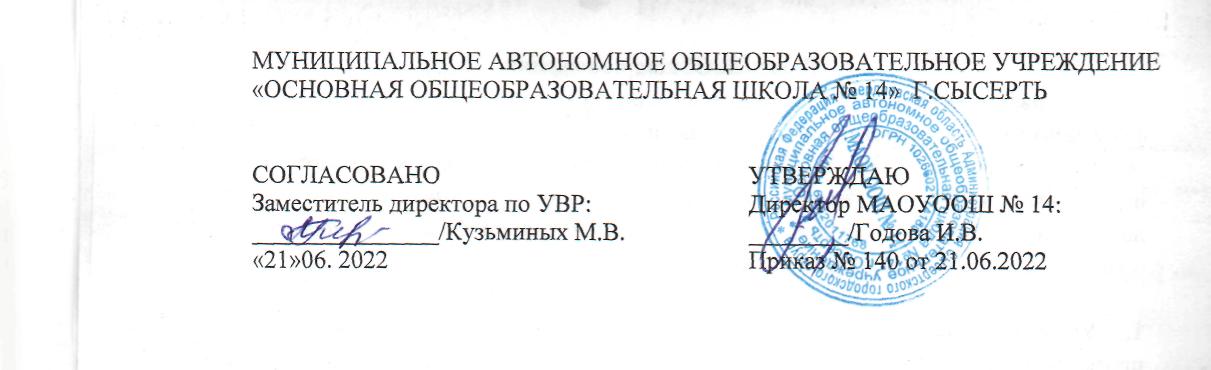 Рабочая программа по предмету«Основы социальной жизни» 5-9 специальных (коррекционных) классов по В-1 на 2022-2023 учебный год                                                           Составитель:Драничникова Мария Семеновнаучитель, 1 квалификационная категорияСысерть2022 г.Пояснительная запискаДанная рабочая программа составлена на основании нормативных документов.Закон «Об образовании РФ» от 29.12.2012 N 273-ФЗ (ред. от 05.05.2014).Адаптированная общеобразовательная программа для детей с нарушением интеллекта В-1.Программа развития  МАОУ ООШ №14, г. Сысерть.Учебный план АООП УО В-1.Календарный учебный график МАОУ ООШ №14 г. Сысерть. Курс «Основы социальной жизни» направлен на практическую подготовку детей к самостоятельной жизни и труду, на формирование у них знаний и умений, способствующих социальной адаптации, на повышение уровня общего развития обучающихся.Социальная адаптация представляет собой один из механизмов социализации, позволяющей личности активно включаться в структурные элементы социальной среды, т.е. посильно участвовать в труде и общественной жизни производственного коллектива, приобщаться к социальной и культурной жизни общества, устраивать свой быт в соответствии с нормами и правилами общежития. Социальная адаптация – это непрерывный процесс, в котором взаимодействуют личность и общество.Хотя социальную адаптацию обучающихся обеспечивает изучение всех предметов, входящих в учебный план, направленное формирование социально-бытовой компетентности осуществляется в ходе занятий курса «Основы социальной жизни».Учебный предмет «Основы социальной жизни» имеет своей целью практическую подготовку обучающихся с умственной отсталостью (интеллектуальными нарушениями) к самостоятельной жизни и трудовой деятельности в ближайшем и более отдаленном социуме.Основные задачи, которые призван решать этот учебный предмет, состоят в следующем:― расширение кругозора обучающихся в процессе ознакомления с различными сторонами повседневной жизни;― формирование и развитие навыков самообслуживания и трудовых навыков, связанных с ведением домашнего хозяйства; ― ознакомление с основами экономики ведения домашнего хозяйства и формирование необходимых умений;― практическое ознакомление с деятельностью различных учреждений социальной направленности; формирование умений пользоваться услугами учреждений и предприятий социальной направленности;― усвоение морально-этических норм поведения, выработка навыков общения (в том числе с использованием деловых бумаг);― развитие навыков здорового образа жизни; положительных качеств и свойств личности.Общая характеристика учебного предмета.Характерными особенностями учебного предмета являются: практико-ориентированная направленность содержания обучения; применение знаний полученных при изучении других образовательных областей и учебных предметов для решения технических и технологических задач; применение полученного опыта практической деятельности для выполнения домашних трудовых обязанностей.        Материал расположен по принципу усложнения и увеличения объема сведений. Последовательное изучение тем обеспечивает возможность систематизировано формировать и совершенствовать у детей с нарушением интеллекта необходимые им навыки самообслуживания, ведения домашнего хозяйства, ориентировки в окружающем, а также практически знакомиться с предприятиями, организациями и учреждениями, в которые им придется обращаться по различным вопросам, начав самостоятельную жизнь.          Большое значение имеют разделы, направленные на формирование умений пользоваться услугами предприятий службы быта, торговли, связи, транспорта, медицинской помощи. Кроме того, данные занятия должны способствовать усвоению морально-этических норм поведения, выработке навыков общения с людьми, развитию художественного вкуса детей и т.д.          Большинство разделов программы изучается с пятого по девятый классы. Это позволяет учителю, соблюдая принципы систематичности и последовательности в обучении, при сообщении нового материала использовать опыт обучающихся как базу для расширения их знаний, совершенствования имеющихся у них умений и навыков и формирования новых.          Методика работы строится в направлении личностно-ориентированного подхода кобучающимся, делается акцент на самостоятельное экспериментирование и поисковую деятельность самих учеников, побуждая их творчеству при выполнении задания.        Контроль и учет теоретических знаний у обучающихся осуществляется путем бесед, устного и письменного опроса, тестирования. Контрольные работы проводятся по пройденным темам в конце каждой четверти.Формы организации учебного процессаТрадиционной формой организации учебного процесса является урок, в программе предусмотрено проведение разных типов уроков: вводный,  изучения нового материала, закрепление изученного материала, комбинированный, обобщающий урок, контрольный урок. Методы обучения – словесные (беседы, рассказы, объяснения), наглядные (наблюдения, демонстрация учебных пособий и образцов, ТСО), практические (упражнения, практические работы).Формы контроляМетоды мониторинга знаний и умений обучающихся – фронтальный и индивидуальный опрос, тесты, кроссворды, практические работы, контрольные и самостоятельные работы.       Занятия тесно связаны с уроками русского языка, математики, географии, трудового обучения.Описание места учебного предмета, курса в учебном плане. Курс рассчитан на следующее количество часов:В 5 класс – 1 час (34 ч за учебный год),В 6 класс – 1 час (34 ч за учебный год),В 7,8,9 классах-  2  часа в неделю (68 часов за учебный год). 5. Содержание учебного предмета, формы и методы работы, методическое информационно-техническое обеспечение, планируемые результаты освоения учебного предмета.5 класс6 класс7 класс 8 класс 9 классОписание учебно-методического иматериально-технического обеспечения образовательного процесса.       Материально техническое обеспечение учебного предмета «Основы социальной жизни» включает: рабочие тетради для учащихся, оборудование зон кабинета: учебная зона: столы и стулья; классная доска, магнитная доска, кухонная зона, мойка для мытья посуды и пищевых продуктов, электрическая плита, холодильник; кухонная мебель; кухонная посуда, утварь; приборы и инструменты; электробытовая техника. санитарно-гигиеническая зона: стиральная машина-автомат; гладильная доска; раковина; шкаф для хранения инвентаря и средств для стирки, хранения предметов личной гигиены, пылесоса, утюгов; жилая комната: наборы мебели (диван, тумба для телеаппаратуры, книжный шкаф, шкаф для посуды, стол со стульями, кресло, ковер, шкаф для одежды).презентации, дидактический раздаточный материал: карточки с заданиями, ноутбук, МультимедиапроекторЭкран для проецированияМатериалы: краски акварельные, гуашевые,  фломастеры, маркеры разного цвета, цветные карандаши, нитки (разные виды),  ткани разных сортов,  клей ПВА, клеящий карандаш.Аннотация           Данная рабочая программа составлена на основании нормативных документов: Закона «Об образовании РФ» от 29.12.2012 N 273-ФЗ (ред. от 05.05.2014), адаптированная общеобразовательная программа для детей с нарушением интеллекта В-1, программа развития  МАОУ ООШ №14, г. Сысерть, учебный план АООП УО В-1.Курс «Основы социальной жизни» направлен на практическую подготовку детей к самостоятельной жизни и труду, на формирование у них знаний и умений, способствующих социальной адаптации, на повышение уровня общего развития обучающихся.Учебный предмет «Основы социальной жизни» имеет своей целью практическую подготовку обучающихся с умственной отсталостью (интеллектуальными нарушениями) к самостоятельной жизни и трудовой деятельности в ближайшем и более отдаленном социуме.Курс рассчитан на следующее количество часов: 5 класс – 1 час (34 ч за учебный год),  6 класс – 1 час (34 ч за учебный год),   7,8,9 классах-  2  часа в неделю (68 часов за учебный год). №Название темы и содержаниеОбщее кол-во часов по программеОбщее кол-во часов по программеОбщее кол-во часов по программеКол-во часов по данной темеКол-во часов по данной темеКол-во часов по данной темеФормы и методы работыПланируемые результаты освоения учебного предмета по данной темеПланируемые результаты освоения учебного предмета по данной темеМетодическое информационно-техническое обеспечение№Название темы и содержаниеТеорзанятияПракт. занятияПракт. занятияКол-во часов по данной темеКол-во часов по данной темеКол-во часов по данной темеФормы и методы работыПредметные результатыЛичностные результатыМетодическое информационно-техническое обеспечение1Личная гигиена и здоровье                                                      4 Личная гигиена и здоровье                                                      4 Личная гигиена и здоровье                                                      4 Личная гигиена и здоровье                                                      4 Личная гигиена и здоровье                                                      4 Личная гигиена и здоровье                                                      4 Личная гигиена и здоровье                                                      4 Личная гигиена и здоровье                                                      4 Личная гигиена и здоровье                                                      4 Личная гигиена и здоровье                                                      4 Личная гигиена и здоровье                                                      4 1.1.Введение в предмет. Инструкция по охране труда во время проведения уроков для учащихся 5-9 классов № 170-17.0,50,50,5111Рассказ, показ, фронтальный опрос.Минимальный уровень: будет иметь представление о предмете и правилах поведения во время проведения урока.Достаточный уровень: будет понимать о том, что предстоит изучить на предмете и будет соблюдать правила поведения во время проведения урока.Осознанное выполнение обязанностей ученика.Презентация, мультимедийный проектор. Инструкция по охране труда во время проведения уроков для учащихся 5-9 классов № 170-17.1.2.Значение личной гигиены для здоровья и жизни человека.100111Рассказ, показ, фронтальный опрос, загадки.  Минимальный уровень: Знает значение личной гигиены. Достаточный уровень: Имеет представление о значении личной гигиены.Целенаправленное использование знаний предмета в повседневной жизни.Презентация, мультимедийный проектор, иллюстрации.1.3. Утренний и вечерний туалет школьника. 0,50,50,5111Беседа, показ, практическая работа.Минимальный уровень: Знает основные правила личной гигиены и здоровья. Достаточный уровень: Имеет представление о основных правилах личной гигиены и здоровья.Целенаправленное использование знаний предмета в повседневной жизни.Презентация, мультимедийный проектор, предметы для проведения утреннего и вечернего туалета.1.4.Личные (индивидуальные) вещи для совершения туалета. Правила хранения, уход.0,50,50,5111Беседа, показ, практическая работа.Минимальный уровень: Знает основные предметы личной гигиены, умеет их дифференцировать и правильно использовать. Достаточный уровень: Знает как применять предметы личной гигиены. Целенаправленное использование знаний предмета в повседневной жизниПрезентация, мультимедийный проектор, предметы для проведения утреннего и вечернего туалета, рабочая тетрадь. 2.              Охрана здоровья                                                                       22.              Охрана здоровья                                                                       22.              Охрана здоровья                                                                       22.              Охрана здоровья                                                                       22.              Охрана здоровья                                                                       22.              Охрана здоровья                                                                       22.              Охрана здоровья                                                                       22.              Охрана здоровья                                                                       22.              Охрана здоровья                                                                       22.              Охрана здоровья                                                                       22.              Охрана здоровья                                                                       22.              Охрана здоровья                                                                       22.1.Виды медицинской помощи: доврачебная и врачебная.100111Рассказ, фронтальный опрос, упражнения.Минимальный уровень: Знает виды медицинской помощи.Достаточный уровень: Имеет представление о врачебной и доврачебной помощи.Целенаправленное использование знаний предмета в повседневной жизниПрезентация, мультимедийный проектор, упражнение на внимание, память.  2.2.Контрольная работа по теме «Личная гигиена и здоровье. Охрана здоровья».100111Объяснение, Контрольная работаМинимальный уровень: Частично знает пройденный материал по теме «Личная гигиена и здоровье. Охрана здоровья». Достаточный уровень: Знает пройденный материал по теме «Личная гигиена и здоровье. Охрана здоровья».Осознанное выполнение обязанностей ученикаКонтрольная работа.3.                      Жилище                                                                           9     3.                      Жилище                                                                           9     3.                      Жилище                                                                           9     3.                      Жилище                                                                           9     3.                      Жилище                                                                           9     3.                      Жилище                                                                           9     3.                      Жилище                                                                           9     3.                      Жилище                                                                           9     3.                      Жилище                                                                           9     3.                      Жилище                                                                           9     3.                      Жилище                                                                           9     3.                      Жилище                                                                           9     3.1.Общее представление о доме. Типы жилых помещений в городе и сельской местности.0,50,50,5111Рассказ, показ, фронтальный опрос, упражнения на закрепление темы.Минимальный уровень: Имеет представление о доме, типах  жилых помещений. Достаточный уровень: умеет дифференцировать  типы жилых помещений в городе и сельской местности.Целенаправленное использование знаний предмета в повседневной жизниПрезентация, мультимедийный проектор, рабочая тетрадь с заданиями.3.2.Домашний почтовый адрес.0,50,50,5111Рассказ, показ, практическая работа по заполнению конверта.Минимальный уровень: Имеет представление о домашнем адересе. Достаточный уровень: умеет заполнять конверт с домашним адресом. Целенаправленное использование знаний предмета в повседневной жизни.Презентация, мультимедийный проектор, рабочая тетрадь с заданиями.3.3.Коммунальные удобства в городе и сельской местности. 100111Рассказ, показ, фронтальный опрос, упражнения на закрепление темы.Минимальный уровень: Имеет представление о коммунальных удобствах в городе и селе.Достаточный уровень: умеет дифференцировать коммунальные удобства в городе и селе.Целенаправленное использование знаний предмета в повседневной жизни.Презентация, мультимедийный проектор, рабочая тетрадь с заданиями, иллюстрации.3.4.Общие коммунальные удобства в многоквартирных домах.100111Рассказ, показ, фронтальный опрос, упражнения на закрепление темы.Минимальный уровень: Имеет представление об общих коммунальных удобствах в многоквартирных домах.Достаточный уровень: знает коммунальные удобства в многоквартирных домах и имеет представление об их оплате. Целенаправленное использование знаний предмета в повседневной жизни.Презентация, мультимедийный проектор, рабочая тетрадь с заданиями.3.5.Комнатные растения. Виды комнатных растений.0,50,50,5111Рассказ, показ, фронтальный опрос, практическая работа по определению вида комнатного цветка. Минимальный уровень: Имеет представление о комнатных растениях. Достаточный уровень: знает и умеет дифференцировать комнатные растения. Целенаправленное использование знаний предмета в повседневной жизни.Презентация, мультимедийный проектор, рабочая тетрадь с заданиями, комнатные растения.3.6.Особенности ухода: полив, подкормка, температурный и световой режим. Горшки и кашпо для комнатных растений.0,50,50,5111Рассказ, показ, практическая работа по уходу за комнатным цветком.Минимальный уровень: Имеет представление о уходе за комнатными растениями. Достаточный уровень: знает и умеет ухаживать за комнатными растениями, понимает разницу в горшках и кашпо для растений. Целенаправленное использование знаний предмета в повседневной жизни.Презентация, мельтимедийный проектор, рабочая тетрадь с заданиями, комнатные растения, приспособление по уходу за комнатными  растениями. 3.7.Домашние животные в городе. Содержание животных  в городской квартире.0,50,50,5111Рассказ, показ, практическая работа по уходу за животными, живущими в квартире.Минимальный уровень: Знает животных и имеет представление об уходе за ними.Достаточный уровень: знает и умеет ухаживать за животными в квартире.Целенаправленное использование знаний предмета в повседневной жизни.Презентация, мультимедийный проектор, рабочая тетрадь с заданиями, комнатные растения, приспособление по уходу за комнатными  растениями.3.7.Домашние животные в сельской местности. Ветеринарная служба.0,50,50,5111Рассказ, показ, практическая работа по уходу за животными, живущими в селе.Минимальный уровень: Знает животных и имеет представление о ветеринарной службе. Достаточный уровень: знает животных, которые живут в селе и понимает предназначение и функции ветеринарной службы. Целенаправленное использование знаний предмета в повседневной жизни.мультимедийный проектор, рабочая тетрадь с заданиями, иллюстрации животных в селе.3.8.Повторение по теме «Жилище».100111Рассказ, фронтальный опрос, упражнения. Минимальный уровень: частично знает изученный материал по теме «Жилище» Достаточный уровень: знает весь изученный материал по теме «Жилище»Осознанное выполнение обязанностей ученика.мультимедийный проектор, рабочая тетрадь с заданиями.3.9.Контрольная работа по теме «Жилище».	100111Объяснение, контрольная работа.Минимальный уровень: Частично знает пройденный материал по теме «Жилище».Достаточный уровень: Знает пройденный материал по теме «Жилище».Осознанное выполнение обязанностей ученика.Контрольная работа.4.                   Одежда и обувь                                                   54.                   Одежда и обувь                                                   54.                   Одежда и обувь                                                   54.                   Одежда и обувь                                                   54.                   Одежда и обувь                                                   54.                   Одежда и обувь                                                   54.                   Одежда и обувь                                                   54.                   Одежда и обувь                                                   54.                   Одежда и обувь                                                   54.                   Одежда и обувь                                                   54.                   Одежда и обувь                                                   54.                   Одежда и обувь                                                   54.1.Одежда. Виды одежды в зависимости от пола и возраста.10011Рассказ, показ, фронтальный опрос.Рассказ, показ, фронтальный опрос.Минимальный уровень: Частично знает виды одежды. Достаточный уровень: Знает виды одежды в зависимости от пола и возраста.Целенаправленное использование знаний предмета в повседневной жизни.мультимедийный проектор, рабочая тетрадь с заданиями.4.2.Головные уборы: виды и назначение.10011Рассказ, показ, фронтальный опрос.Рассказ, показ, фронтальный опрос.Минимальный уровень: знает виды головных уборов. Достаточный уровень: Знает виды головных уборов и их назначение.  Целенаправленное использование знаний предмета в повседневной жизни.мультимедийный проектор, рабочая тетрадь с заданиями.4.3.Роль одежды и головных уборов для сохранения здоровья человека.10011Рассказ, показ, фронтальный опрос.Рассказ, показ, фронтальный опрос.Минимальный уровень: Частично знает, как ношение головных уборов и одежды виляет на здоровье человека. Достаточный уровень: Знает, какую роль одежда и головные уборы играют для сохранения здоровья человека.Целенаправленное использование знаний предмета в повседневной жизни.мультимедийный проектор, рабочая тетрадь с заданиями.4.4.Магазины по продаже различных видов одежды.0,50,50,511Рассказ, показ, практическая работа по пониманию видов магазинов одежды. Рассказ, показ, практическая работа по пониманию видов магазинов одежды. Минимальный уровень: Частично знает магазины по продаже одежды. Достаточный уровень: Знает все  виды магазинов для продажи одежды.Целенаправленное использование знаний предмета в повседневной жизни.мультимедийный проектор, рабочая тетрадь с заданиями, задание на развитие ВПФ.4.5.Значение опрятного вида человека.0,50,50,511Рассказ, практическая работа по пониманию необходимости быть опрятным. Рассказ, практическая работа по пониманию необходимости быть опрятным. Минимальный уровень: имеет представление о роли опрятного вида человека.Достаточный уровень: понимает значение опрятного вида человека. Целенаправленное использование знаний предмета в повседневной жизни.Презентация по теме, мультимедийный проектор, рабочая тетрадь с заданиями, картинка для раскрашивания. 5.                 Питание                                                                           65.                 Питание                                                                           65.                 Питание                                                                           65.                 Питание                                                                           65.                 Питание                                                                           65.                 Питание                                                                           65.                 Питание                                                                           65.                 Питание                                                                           65.                 Питание                                                                           65.                 Питание                                                                           65.                 Питание                                                                           65.                 Питание                                                                           65.1.Организация питания семьи. Влияние правильного питания на здоровье человека.10011Рассказ, показ, фронтальный опрос. Рассказ, показ, фронтальный опрос. Минимальный уровень: имеет представление об организации правильного питания семьи и его роли.Достаточный уровень: знает о организации питания семьи и понимает значение его для здоровья человека. Целенаправленное использование знаний предмета в повседневной жизни.Презентация по теме, мультимедийный проектор, рабочая тетрадь с заданиями.5.2.Режим питания. Разнообразие продуктов, составляющих рацион питания.0,50,50,511Рассказ, показ, фронтальный опрос, практическая работа по выбору полезных продуктов питания. Рассказ, показ, фронтальный опрос, практическая работа по выбору полезных продуктов питания. Минимальный уровень: имеет представление рационе питания человека.Достаточный уровень: знает о рационе питания, разнообразии продуктов.Целенаправленное использование знаний предмета в повседневной жизни.Презентация по теме, мультимедийный проектор, рабочая тетрадь с заданиями.5.3.Практическая работа по составлению меню Школьника. 01111Практическая работа. Практическая работа. Минимальный уровень: с направляющей помощью  составляет меню школьника.Достаточный уровень: самостоятельно составляет меню школьника.Осознанное выполнение обязанностей ученикаБланк для меню. 5.4.Повторение по теме «Одежда и обувь».10011Рассказ, показ, фронтальный опрос.Рассказ, показ, фронтальный опрос.Минимальный уровень: с направляющими помощью отвечает на главные вопросы по теме «Одежда и обувь»Достаточный уровень: самостоятельно отвечает на вопросы по теме «Одежда и обувь»Осознанное выполнение обязанностей ученикамультимедийный проектор, рабочая тетрадь с заданиями5.5.Повторение по теме  «Питание».10011Рассказ, показ, фронтальный опросРассказ, показ, фронтальный опросМинимальный уровень: с направляющими помощью отвечает на главные вопросы по теме «Питание».Достаточный уровень: самостоятельно отвечает на вопросы по теме «Питание».Осознанное выполнение обязанностей ученикамультимедийный проектор, рабочая тетрадь с заданиями5.6.Контрольная работа по теме «Одежда и обувь. Питание».10011Объяснение, Контрольная работаОбъяснение, Контрольная работаМинимальный уровень: Частично знает пройденный материал по теме «Личная гигиена и здоровье. Охрана здоровья». Достаточный уровень: Знает пройденный материал по теме «Личная гигиена и здоровье. Охрана здоровья».Осознанное выполнение обязанностей ученикаКонтрольная работа.6.                                       Транспорт                                                             2                              6.                                       Транспорт                                                             2                              6.                                       Транспорт                                                             2                              6.                                       Транспорт                                                             2                              6.                                       Транспорт                                                             2                              6.                                       Транспорт                                                             2                              6.                                       Транспорт                                                             2                              6.                                       Транспорт                                                             2                              6.                                       Транспорт                                                             2                              6.                                       Транспорт                                                             2                              6.                                       Транспорт                                                             2                              6.                                       Транспорт                                                             2                              6.1.Городской транспорт. Виды городского транспорта. Оплата проезда.  Правила поведения в городском транспорте.0,50,50,511Беседа, показ видов транспорта. Имитация покупки билета обучающимися. Беседа, показ видов транспорта. Имитация покупки билета обучающимися. Минимальный уровень: Частично знает виды городского транспорта, как оплатить за проезд и основные правила поведения в транспорте. Достаточный уровень: Знает виды городского транспорта, как оплатить за проезд и основные правила поведения в транспорте.Целенаправленное использование знаний предмета в повседневной жизни.мультимедийный проектор, рабочая тетрадь с заданиями, иллюстрации с транспортом.6.2.Проезд из дома в школу. Выбор маршрута проезда из дома в разные точки населенного пункта. Стоимость.0,50,50,511Беседа, практическая работа по составлению маршрута из школы домой. Беседа, практическая работа по составлению маршрута из школы домой. Минимальный уровень: выбирает маршрут из дома в другие точки населенного пункта с направляющей помощью учителя.Достаточный уровень: Знает как оплатить стоимость проезда на общественном транспорте и ориентируется в выборе маршрута. Целенаправленное использование знаний предмета в повседневной жизни.мультимедийный проектор, рабочая тетрадь с заданиями, билеты. 7.                                               Семья                                                                 4        7.                                               Семья                                                                 4        7.                                               Семья                                                                 4        7.                                               Семья                                                                 4        7.                                               Семья                                                                 4        7.                                               Семья                                                                 4        7.                                               Семья                                                                 4        7.                                               Семья                                                                 4        7.                                               Семья                                                                 4        7.                                               Семья                                                                 4        7.                                               Семья                                                                 4        7.                                               Семья                                                                 4        7.1.Родственные отношения в семье. Состав семьи. Место работы членов семьи, должности, профессии.0,50,511Беседа, показ профессий. Беседа, показ профессий. Беседа, показ профессий. Минимальный уровень: частично понимает, что такое родственные отношения, состав семьи, профессии членов семьи. Достаточный уровень: ориентируется в профессиях членов семьи, должностях, местах работы. Знает понятие состав семьи и может назвать свой.Целенаправленное использование знаний предмета в повседневной жизни.мультимедийный проектор, рабочая тетрадь с заданиями7.2.Взаимоотношения между родственниками. Распределение обязанностей в семье.0,50,511Рассказ, показ, опрос. Рассказ, показ, опрос. Рассказ, показ, опрос. Минимальный уровень: частично понимает как распределяются обязанности в семье.  Достаточный уровень: понимает что такое взаимоотношения между родственниками и как распределяются обязанности в семье. Целенаправленное использование знаний предмета в повседневной жизни.Мультимедийный проектор, рабочая тетрадь с заданиями7.3.Контрольная работа по теме «Транспорт. Семья».1011Объяснение, контрольная работа. Объяснение, контрольная работа. Объяснение, контрольная работа. Минимальный уровень: Частично знает пройденный материал по теме «Транспорт. Семья».Достаточный уровень: Знает пройденный материал по теме «Транспорт. Семья».Осознанное выполнение обязанностей ученикамультимедийный проектор, рабочая тетрадь с заданиями7.4.Итоговый, обобщающий урок.1011Игра «До свидания ОСЖ».Игра «До свидания ОСЖ».Игра «До свидания ОСЖ».- Осознанное выполнение обязанностей ученикаРабочая тетрадь. Резерв 2Итого: 34 ч. №Название темы и содержаниеНазвание темы и содержаниеОбщее кол-во часов по программеОбщее кол-во часов по программеОбщее кол-во часов по программеКол-во часов по данной темеКол-во часов по данной темеФормы и методы работыПланируемые результаты освоения учебного предмета по данной темеПланируемые результаты освоения учебного предмета по данной темеМетодическое информационно-техническое обеспечение№Название темы и содержаниеНазвание темы и содержаниеТеорзанятияПракт. занятияПракт. занятияКол-во часов по данной темеКол-во часов по данной темеФормы и методы работыПредметные результатыЛичностные результатыМетодическое информационно-техническое обеспечение1.Личная гигиена и здоровье                              5Личная гигиена и здоровье                              5Личная гигиена и здоровье                              5Личная гигиена и здоровье                              5Личная гигиена и здоровье                              5Личная гигиена и здоровье                              5Личная гигиена и здоровье                              5Личная гигиена и здоровье                              5Личная гигиена и здоровье                              5Личная гигиена и здоровье                              5Личная гигиена и здоровье                              51.1.Вводный урок. Инструкция по охране труда во время проведения уроков для учащихся 5-9 классов № 170-17. Гигиена тела. Уход за телом.Вводный урок. Инструкция по охране труда во время проведения уроков для учащихся 5-9 классов № 170-17. Гигиена тела. Уход за телом.10011Рассказ, показ, фронтальный опрос.Минимальный уровень: будет иметь представление о предмете и правилах поведения во время проведения урока, о гигиене тела. Достаточный уровень: будет понимать о том, что предстоит изучить на предмете и будет соблюдать правила поведения во время проведения урока. Знать правила ухода за телом.Осознанное выполнение обязанностей ученика.Целенаправленное использование знаний предмета в повседневной жизни.Презентация, мультимедийный проектор. Инструкция по охране труда во время проведения уроков для учащихся 5-9 классов № 170-17.1.2.Уход за кожей рук и ногтями.  Косметические средства.Уход за кожей рук и ногтями.  Косметические средства.0,50,50,511Рассказ, показ, практическая работа. Минимальный уровень: будет иметь представление об уходе за кожей рук и ногтями. Достаточный уровень: будет иметь представление об уходе за кожей рук и ногтями. Целенаправленное использование знаний предмета в повседневной жизни.Мультимедийный проектор, маникюрные ножницы, пилочка, полотенце, мыло, крем для рук.1.3.Уход за кожей ног. Гигиенические требования к использованию личного белья.Уход за кожей ног. Гигиенические требования к использованию личного белья.0,50,50,511Рассказ, показ, практическая работа.Минимальный уровень: будет иметь представление об уходе за кожей ног и использовании личного белья.  Достаточный уровень: будет знать об уходе за кожей ног и правильно использовать личное белье.Целенаправленное использование знаний предмета в повседневной жизни.Мультимедийный проектор, маникюрные ножницы, пилочка, полотенце, мыло, крем для ног.1.4.Виды доврачебной помощи. Способы измерения температуры тела. Обработка ран, порезов и ссадин с применением специальных средств.Виды доврачебной помощи. Способы измерения температуры тела. Обработка ран, порезов и ссадин с применением специальных средств.0,50,50,511Рассказ, показ, практическая работа.Минимальный уровень: будет иметь представление видах и способах доврачебной помощи.Достаточный уровень: будет знать о видах доврачебной помощи, обработке ран, ссадин, порезов, применении специальных средств.Целенаправленное использование знаний предмета в повседневной жизни.Мультимедийный проектор, аптечка с перевязочными материалами и 2.                    Жилище                                                                  112.                    Жилище                                                                  112.                    Жилище                                                                  112.                    Жилище                                                                  112.                    Жилище                                                                  112.                    Жилище                                                                  112.                    Жилище                                                                  112.                    Жилище                                                                  112.                    Жилище                                                                  112.                    Жилище                                                                  112.                    Жилище                                                                  112.                    Жилище                                                                  112.1.2.1.Планировка жилища. Виды жилых комнат. Виды нежилых помещений и их назначение.0,50,50,511Рассказ, показ, фронтальный опрос.Минимальный уровень: будет иметь представление о планировке жилища и видах жилых и нежилых помещений.Достаточный уровень: будет знать о видах жилых и нежилых помещений. Целенаправленное использование знаний предмета в повседневной жизни.Мультимедийный проектор, рабочая тетрадь. 2.2.2.2.Кухня. Нагревательные приборы. Правила техники безопасности пользования нагревательными приборами.10011Рассказ, показ, фронтальный опрос.Минимальный уровень: будет иметь представление нагревательных приборах на кухне и правилах безопасности при их использовании.Достаточный уровень: будет знать о нагревательных приборах на кухне, и соблюдать правила их использования.Целенаправленное использование знаний предмета в повседневной жизни.Мультимедийный проектор, рабочая тетрадь.2.3.2.3.Повторение по теме «Личная гигиена и здоровье. Охрана здоровья».10011Рассказ, фронтальный опрос.Минимальный уровень: будет частично знать весь пройденный материал по темам «Личная гигиена и здоровье. Охрана здоровья».Достаточный уровень: будет знать весь пройденный материал по темам «Личная гигиена и здоровье. Охрана здоровья».Осознанное выполнение обязанностей ученика.Мультимедийный проектор, рабочая тетрадь, задания на развитие ВПФ.2.4.2.4.Контрольная работа по теме «Личная гигиена и здоровье. Охрана здоровья».10011Контрольная работа. Минимальный уровень: частично покажет знания по  всему пройденному материалу по темам «Личная гигиена и здоровье. Охрана здоровья».Достаточный уровень: покажет достаточные  знания по всему пройденному материалу по темам «Личная гигиена и здоровье. Охрана здоровья».Осознанное выполнение обязанностей ученика.Бланк контрольной работы. 2.5.2.5.Электробытовые приборы на кухне.  Назначение, правила использования и ухода, техника безопасности.0,50,50,511Рассказ, фронтальный опрос, практическая работа.Минимальный уровень: будет иметь представление о электробытовых приборах на кухне и правилах ухода за ними.Достаточный уровень: будет знать о электробытовых приборах на кухне, технике безопасности и уходе за ними.Целенаправленное использование знаний предмета в повседневной жизни.Мультимедийный проектор, рабочая тетрадь, электрический чайник, электроплита.2.6.2.6.Кухонная утварь. Правила гигиены, хранения, уход. Деревянный инвентарь. Уход за деревянными изделиями. 0,50,50,511Рассказ, показ, практическая работа.Минимальный уровень: будет иметь представление о правилах гигиены, правилах ухода.Достаточный уровень: будет знать о правилах гигиены, хранения, ухода за кухонной утварью.Целенаправленное использование знаний предмета в повседневной жизни.Мультимедийный проектор, рабочая тетрадь, кухонная утварь (вилки, ложки, ножи и др.), деревянная посуда.2.7.2.7.Предметы для сервировки стола: назначение, уход. Посуда для сыпучих продуктов.0,50,50,511Рассказ, показ, практическая работа.Минимальный уровень: будет иметь представление о правилах сервировки стола и посуде для сыпучих продуктов. Достаточный уровень: будет знать о правилах сервировки стола посуде для сыпучих продуктов.Целенаправленное использование знаний предмета в повседневной жизни.Мультимедийный проектор, рабочая тетрадь, предметы для сервировки стола, посуда для сыпучих продуктов.2.8.2.8.Кухонное белье: полотенца, скатерти, салфетки. Правила ухода и хранения.0,50,50,511Рассказ, показ, практическая работа.Минимальный уровень: будет иметь представление о кухонном белье. Достаточный уровень: будет знать о видах кухонного белья, правилах ухода и хранения.Целенаправленное использование знаний предмета в повседневной жизни.Мультимедийный проектор, рабочая тетрадь, кухонное белье (скатерть, салфетки).2.9.2.9.Кухонная мебель: названия, назначение.10011Рассказ, показ, опрос.Минимальный уровень: будет иметь представление кухонной мебели.Достаточный уровень: будет знать о кухонно мебели ее назначении.Целенаправленное использование знаний предмета в повседневной жизни.Мультимедийный проектор, рабочая тетрадь, иллюстрации мебели.2.10.2.10.Уход за одеждой. Хранение одежды. Правила хранения. Предупреждение появление вредителей на одежде (моли).10011Рассказ, показ.Минимальный уровень: будет иметь представление о правилах гигиены, правилах ухода за одеждой. Достаточный уровень: будет знать о правилах ухода за одеждой, правила хранения, предупреждение появления моли.Целенаправленное использование знаний предмета в повседневной жизни.Мультимедийный проектор, рабочая тетрадь, антимолевые средства, утюг, гладильная доска. 2.11.2.11.Повторение по теме  «Жилище». Контрольная работа по теме  «Жилище».10011Объяснение,  показ, контрольная работаМинимальный уровень: покажет частичные знания по теме «Жилище».Достаточный уровень: покажет достаточные знания по теме «Жилище».Осознанное выполнение обязанностей ученика.Бланк контрольной работы. 3.              Одежда и обувь                                                                         7 3.              Одежда и обувь                                                                         7 3.              Одежда и обувь                                                                         7 3.              Одежда и обувь                                                                         7 3.              Одежда и обувь                                                                         7 3.              Одежда и обувь                                                                         7 3.              Одежда и обувь                                                                         7 3.              Одежда и обувь                                                                         7 3.              Одежда и обувь                                                                         7 3.              Одежда и обувь                                                                         7 3.              Одежда и обувь                                                                         7 3.              Одежда и обувь                                                                         73.1.3.1.Правила и приемы повседневного ухода за одеждой: стирка, глажение, чистка, починка. 1001Рассказ, показ.Рассказ, показ.Минимальный уровень: частично знает правила и приемы повседневного ухода за одеждой.Достаточный уровень: Знает Правила и приемы повседневного ухода за одеждой. Целенаправленное использование знаний предмета в повседневной жизни.Мультимедийный проектор, рабочая тетрадь.3.2.3.2.Ручная и машинная стирка изделий. Правила сушки белья из различных тканей.1001Рассказ, показ.Рассказ, показ.Минимальный уровень: частично знает отличие машинной стирки от ручной, правила сушки белья.Достаточный уровень: Знает отличие машинной стирки от ручной, правила сушки белья.Целенаправленное использование знаний предмета в повседневной жизни.Мультимедийный проектор, рабочая тетрадь.3.3.3.3.Электробытовые приборы для глажения: виды утюгов, правила использования. Правила и приемы глажение изделий из различных видов тканей. 0,50,50,51Рассказ, показ, практическая работа.Рассказ, показ, практическая работа.Минимальный уровень: частично знает виды электробытовых приборов для глажения.Достаточный уровень: Знает электробытовые приборы для глажения и приемы глажение изделий из различных видов тканей.Целенаправленное использование знаний предмета в повседневной жизни.Мультимедийный проектор, рабочая тетрадь, предметы для глажки (утюг, гладильная доска).3.4.3.4.Правила пришивания пуговиц, крючков, петель; зашивание распоровшегося шва. Продление срока службы одежды: штопка, наложение заплат.0,50,50,51Рассказ, показ, практическая работа.Рассказ, показ, практическая работа.Минимальный уровень: частично знает правила пришивания пуговиц, зашивания швов, штопки, наложения заплат.  Достаточный уровень: Знает правила пришивания пуговиц, зашивание шва, продление срока службы одежды. Целенаправленное использование знаний предмета в повседневной жизни.Мультимедийный проектор, рабочая тетрадь, нитки, иголки, ножницы, пуговицы, ткань.3.5.3.5.Выведение пятен в домашних условиях. Виды пятновыводителей. Правила выведение мелких пятен в домашних условиях.1001Рассказ, показ, фронтальный опрос.Рассказ, показ, фронтальный опрос.Минимальный уровень: частично знает правила выведения пятен в домашних условиях.Достаточный уровень: Знает правила и средства выведения пятен в домашних условиях. Целенаправленное использование знаний предмета в повседневной жизни.Мультимедийный проектор, рабочая тетрадь.3.6.3.6.Санитарно-гигиенические требования и правила техники безопасности при пользовании средствами для выведения пятен.1001Рассказ, показ, фронтальный опрос.Рассказ, показ, фронтальный опрос.Минимальный уровень: частично знает требования и правила техники безопасности при пользовании средствами для выведения пятен. Достаточный уровень: Знает санитарно-гигиенические требования и правила техники безопасности при пользовании средствами для выведения пятен.Целенаправленное использование знаний предмета в повседневной жизни.Мультимедийный проектор, рабочая тетрадь.3.7.3.7.Практическая работа по теме «Уход за одеждой».0111Практическая работа.Практическая работа.Минимальный уровень: покажет частичные практические навыки по теме «Уход за одеждой».Достаточный уровень: покажет достаточные практические навыки по теме «Уход за одеждой».Осознанное выполнение обязанностей ученика.Предметы для глажки (утюг, гладильная доска), нитки, иголки, ножницы, пуговицы, ткань, пятновыводители. 4.                  Питание                                                                   14.                  Питание                                                                   14.                  Питание                                                                   14.                  Питание                                                                   14.                  Питание                                                                   14.                  Питание                                                                   14.                  Питание                                                                   14.                  Питание                                                                   14.                  Питание                                                                   14.                  Питание                                                                   14.                  Питание                                                                   14.                  Питание                                                                   14.1.Приготовление пищи. Место для приготовления пищи и его оборудование. Гигиена приготовления пищи.Приготовление пищи. Место для приготовления пищи и его оборудование. Гигиена приготовления пищи.1001Рассказ, показ, фронтальный опрос.Рассказ, показ, фронтальный опрос.Минимальный уровень: частично знает о месте приготовления пищи и его оборудовании. Достаточный уровень: знает о месте для приготовления пищи и его оборудование и соблюдении гигиены.Целенаправленное использование знаний предмета в повседневной жизни.Мультимедийный проектор, рабочая тетрадь.5.            Транспорт                                                            25.            Транспорт                                                            25.            Транспорт                                                            25.            Транспорт                                                            25.            Транспорт                                                            25.            Транспорт                                                            25.            Транспорт                                                            25.            Транспорт                                                            25.            Транспорт                                                            25.            Транспорт                                                            25.            Транспорт                                                            25.            Транспорт                                                            25.1.Пригородный транспорт. Виды: автобусы пригородного сообщения, электрички. Стоимость проезда. Расписание.Пригородный транспорт. Виды: автобусы пригородного сообщения, электрички. Стоимость проезда. Расписание.1001Рассказ, показ, фронтальный опрос.Рассказ, показ, фронтальный опрос.Минимальный уровень: частично знает о видах пригородного транспорта, расписании и стоимости проезда. Достаточный уровень: знает о видах пригородного транспорта, расписании и стоимости проезда. Целенаправленное использование знаний предмета в повседневной жизни.Мультимедийный проектор, рабочая тетрадь, задания на развитие ВПФ.5.2.Повторение по теме «Уход за одеждой. Транспорт». Контрольная работа по теме «Уход за одеждой. Транспорт».Повторение по теме «Уход за одеждой. Транспорт». Контрольная работа по теме «Уход за одеждой. Транспорт».1001Рассказ, показ, фронтальный опрос.Рассказ, показ, фронтальный опрос.Минимальный уровень: частично знает о месте приготовления пищи и его оборудовании. Достаточный уровень: знает о месте для приготовления пищи и его оборудование и соблюдении гигиены.Целенаправленное использование знаний предмета в повседневной жизни.Мультимедийный проектор, рабочая тетрадь, задания на развитие ВПФ.6.                  Основные средства связи                                         26.                  Основные средства связи                                         26.                  Основные средства связи                                         26.                  Основные средства связи                                         26.                  Основные средства связи                                         26.                  Основные средства связи                                         26.                  Основные средства связи                                         26.                  Основные средства связи                                         26.                  Основные средства связи                                         26.                  Основные средства связи                                         26.                  Основные средства связи                                         26.                  Основные средства связи                                         26.1.Основные средства связи: почта, телефон, телевидение, радио, компьютер. Назначение, особенности использования.Основные средства связи: почта, телефон, телевидение, радио, компьютер. Назначение, особенности использования.2022Рассказ, показ, фронтальный опрос.Рассказ, показ, фронтальный опрос.Минимальный уровень: частично знает об основных средствах связи.Достаточный уровень: знает и умеет дифференцировать основные средства связи.  Целенаправленное использование знаний предмета в повседневной жизни.Мультимедийный проектор, рабочая тетрадь, задания на развитие ВПФ.7.                          Семья                                                               57.                          Семья                                                               57.                          Семья                                                               57.                          Семья                                                               57.                          Семья                                                               57.                          Семья                                                               57.                          Семья                                                               57.                          Семья                                                               57.                          Семья                                                               57.                          Семья                                                               57.                          Семья                                                               57.                          Семья                                                               57.1.Семейный досуг.  Виды досуга. Правильная, рациональная организация досуга.Семейный досуг.  Виды досуга. Правильная, рациональная организация досуга.1011Рассказ, показ, фронтальный опрос.Рассказ, показ, фронтальный опрос.Минимальный уровень: имеет представление о видах семейного досуга.Достаточный уровень: знает о видах организации семейного досуга.Целенаправленное использование знаний предмета в повседневной жизни.Мультимедийный проектор, рабочая тетрадь.7.2.Досуг как источник получения новых знаний: экскурсии, прогулки, посещения музеев, театров и т. д.Досуг как источник получения новых знаний: экскурсии, прогулки, посещения музеев, театров и т. д.1011Рассказ, показ, фронтальный опрос.Рассказ, показ, фронтальный опрос.Минимальный уровень: частично знает о том, что досуг является источником получения новых знаний. Достаточный уровень: знает, что досуг является источником получения новых знаний. Целенаправленное использование знаний предмета в повседневной жизни.Мультимедийный проектор, рабочая тетрадь, задания на развитие ВПФ.7.3.Досуг как средство укрепления здоровья: туристические походы; посещение спортивных секций и др.Досуг как средство укрепления здоровья: туристические походы; посещение спортивных секций и др.1011Рассказ, показ, фронтальный опрос.Рассказ, показ, фронтальный опрос.Минимальный уровень: частично знает о том, что досуг является средством укрепления здоровья. Достаточный уровень: знает, что досуг является средством укрепления здоровья.Целенаправленное использование знаний предмета в повседневной жизни.Мультимедийный проектор, рабочая тетрадь, задания на развитие ВПФ.7.4.Досуг как развитие постоянного интереса к какому либо виду деятельности (хобби): коллекционирование чего-либо, фотография и т. дДосуг как развитие постоянного интереса к какому либо виду деятельности (хобби): коллекционирование чего-либо, фотография и т. д1011Рассказ, показ, фронтальный опрос.Рассказ, показ, фронтальный опрос.Минимальный уровень: частично знает о том, что досуг является источником развития интереса к какому либо виду деятельности. Достаточный уровень: знает, что досуг является источником развития интереса к какому либо виду деятельности. Целенаправленное использование знаний предмета в повседневной жизни.Мультимедийный проектор, рабочая тетрадь, задания на развитие ВПФ.7.5.Контрольная работа по теме «Семья. Средства связи».Контрольная работа по теме «Семья. Средства связи».1011Объяснение, контрольная работа.Объяснение, контрольная работа.Минимальный уровень: частично покажет знания по  всему пройденному материалу по темам «Семья и средства связи».Достаточный уровень: покажет достаточные  знания по всему пройденному материалу по темам «Семья и средства связи».Осознанное выполнение обязанностей ученика.Бланк контрольной работы. 7.8.Итоговый, обобщающий урок. Итоговый, обобщающий урок. 1011Игра «До свидания ОСЖ».Игра «До свидания ОСЖ».- Осознанное выполнение обязанностей ученикаРабочая тетрадь. Итого: Итого: 34 ч.№Название темы и содержаниеНазвание темы и содержаниеОбщее кол-во часов по программеОбщее кол-во часов по программеОбщее кол-во часов по программеКол-во часов по данной темеКол-во часов по данной темеКол-во часов по данной темеФормы и методы работыПланируемые результаты освоения учебного предмета по данной темеПланируемые результаты освоения учебного предмета по данной темеМетодическое информационно-техническое обеспечение№Название темы и содержаниеНазвание темы и содержаниеТеорзанятияПракт. занятияПракт. занятияКол-во часов по данной темеКол-во часов по данной темеКол-во часов по данной темеФормы и методы работыПредметные результатыЛичностные результатыМетодическое информационно-техническое обеспечение1.         Личная гигиена и здоровье                                                 10 1.         Личная гигиена и здоровье                                                 10 1.         Личная гигиена и здоровье                                                 10 1.         Личная гигиена и здоровье                                                 10 1.         Личная гигиена и здоровье                                                 10 1.         Личная гигиена и здоровье                                                 10 1.         Личная гигиена и здоровье                                                 10 1.         Личная гигиена и здоровье                                                 10 1.         Личная гигиена и здоровье                                                 10 1.         Личная гигиена и здоровье                                                 10 1.         Личная гигиена и здоровье                                                 10 1.         Личная гигиена и здоровье                                                 10 1.         Личная гигиена и здоровье                                                 10 1.1.1.1.Вводный урок. Инструкция по охране труда во время проведения уроков для учащихся 5-9 классов № 170-17. Значение закаливание организма для поддержания здоровья человека.100111Значение закаливания организма. Минимальный уровень: будет иметь представление о предмете и правилах поведения во время проведения урока, о значении закаливания организма.  Достаточный уровень: будет понимать о том, что предстоит изучить на предмете и будет соблюдать правила поведения во время проведения урока. Знать значение закаливания организма. Осознанное выполнение обязанностей ученика.Целенаправленное использование знаний предмета в повседневной жизни.Презентация, мультимедийный проектор. Инструкция по охране труда во время проведения уроков для учащихся 5-9 классов № 170-17.1.2.1.2.Способы закаливания. Воздушные и солнечные процедуры.100111Рассказ, показ, фронтальный опрос.Минимальный уровень: частично знает о способах закаливания. Достаточный уровень: знает о способах закаливания, воздушных и солнечных ваннах. Целенаправленное использование знаний предмета в повседневной жизни.Презентация, мультимедийный проектор, рабочая тетрадь. 1.3.1.3.Водные процедуры для закаливания.100111Рассказ, показ, фронтальный опрос.Минимальный уровень: частично знает о водных процедурах закаливания.  Достаточный уровень: знает о водных процедурах для закаливания.Целенаправленное использование знаний предмета в повседневной жизни.Презентация, мультимедийный проектор, рабочая тетрадь.1.4.1.4.Способы и приемы выполнения различных видов процедур, физических упражнений.100111Рассказ, показ, фронтальный опрос.Минимальный уровень: частично знает о способах и приемах выполнения различных процедур, физических упражнений.  Достаточный уровень: знает о способах и приемах выполнения процедур и упражнений. Целенаправленное использование знаний предмета в повседневной жизни.Презентация, мультимедийный проектор, рабочая тетрадь.1.5.1.5.Утренняя гимнастика.0,50,50,5111Рассказ, показ, фронтальный опрос, практическая работа. Минимальный уровень: частично знает о утренней гимнастике.Достаточный уровень: знает о утренней гимнастике и ее пользе. Целенаправленное использование знаний предмета в повседневной жизни.Презентация, мультимедийный проектор, рабочая тетрадь.1.6.1.6.Составление комплексов утренней гимнастики.011111Практическая работа Минимальный уровень: частично может составить комплекс утренний гимнастики. Достаточный уровень: знает как составить комплекс утренней гимнастики. Целенаправленное использование знаний предмета в повседневной жизни.Презентация, мультимедийный проектор, рабочая тетрадь.1.7.1.7.Практическая работа по теме  «Составление комплексов утренней гимнастики».011111Практическая работа.Минимальный уровень: с помощью может составить комплекс утренний гимнастики. Достаточный уровень: самостоятельно может составить комплекс утренней гимнастики.Целенаправленное использование знаний предмета в повседневной жизни.Бланк для составления комплекса утренней гимнастики. 1.8.1.8.Уход за волосами. Средства для ухода за волосами: шампуни, кондиционеры, ополаскиватели.100111Рассказ, показ, фронтальный опрос.Минимальный уровень: частично знает как ухаживать с помощью каких средств ухаживают за волосами. Достаточный уровень: знает как ухаживать с помощью каких средств ухаживают за волосами.Целенаправленное использование знаний предмета в повседневной жизни.Презентация, мультимедийный проектор, рабочая тетрадь, макеты шампуней, расческа. 1.9.1.9.Виды шампуней в зависимости от типов волос.100111Рассказ, показ, фронтальный опрос.Минимальный уровень: с помощью классифицирует виды шампуней в зависимости от типа волос.Достаточный уровень: самостоятельно классифицирует виды шампуней в зависимости от типа волос.Целенаправленное использование знаний предмета в повседневной жизни.Презентация, мультимедийный проектор, рабочая тетрадь, макеты шампуней, расческа.1.10.1.10.Средства для борьбы с перхотью и выпадением волос.100111Рассказ, показ, фронтальный опрос.Минимальный уровень: имеет представление о средствах борьбы с перхотью.Достаточный уровень: знает какие бывают средства борьбы с перхотью. Целенаправленное использование знаний предмета в повседневной жизни.Презентация, мультимедийный проектор, рабочая тетрадь, макеты шампуней для борьбы с перхотью, расческа.2.                  Охрана здоровья                                                     22.                  Охрана здоровья                                                     22.                  Охрана здоровья                                                     22.                  Охрана здоровья                                                     22.                  Охрана здоровья                                                     22.                  Охрана здоровья                                                     22.                  Охрана здоровья                                                     22.                  Охрана здоровья                                                     22.                  Охрана здоровья                                                     22.                  Охрана здоровья                                                     22.                  Охрана здоровья                                                     22.                  Охрана здоровья                                                     22.                  Охрана здоровья                                                     22.1.2.1.Лекарственные растения и лекарственные препараты первой необходимости в домашней аптечке. Виды, названия, способы хранения.100111Рассказ, показ, фронтальный опрос.Минимальный уровень: имеет представление о лекарственных травах и препаратах и составе домашней аптечки. Достаточный уровень: знает какие бывают лекарственные травы и препараты в составе домашней аптечки.Целенаправленное использование знаний предмета в повседневной жизни.Презентация, мультимедийный проектор, рабочая тетрадь, иллюстрации растений.2.2.2.2.Самолечение и его негативные последствия.100111Рассказ, показ, фронтальный опрос.Минимальный уровень: имеет представление о самолечении и его последствиях.  Достаточный уровень: знает какие бывают последствия от самолечения.Целенаправленное использование знаний предмета в повседневной жизни.Презентация, мультимедийный проектор, рабочая тетрадь.3.                         Жилище                                                           103.                         Жилище                                                           103.                         Жилище                                                           103.                         Жилище                                                           103.                         Жилище                                                           103.                         Жилище                                                           103.                         Жилище                                                           103.                         Жилище                                                           103.                         Жилище                                                           103.                         Жилище                                                           103.                         Жилище                                                           103.                         Жилище                                                           103.                         Жилище                                                           103.1.3.1.Санузел и ванная комната. Оборудование ванной комнаты и санузла, его назначение.10011Рассказ, показ, фронтальный опрос.Рассказ, показ, фронтальный опрос.Минимальный уровень: имеет представление о санузеле и ванной комнате и их назначении.  Достаточный уровень: знает о таких помещениях как санузел и ванная комната и знает их назначение. Целенаправленное использование знаний предмета в повседневной жизни.Презентация, мультимедийный проектор, рабочая тетрадь, иллюстрации предметов в ванной комнате.3.2.3.2.Правила безопасного поведения в ванной комнате.10011Рассказ, показ, фронтальный опрос.Рассказ, показ, фронтальный опрос.Минимальный уровень: частично правила безопасного поведения в ванной комнате.Достаточный уровень: знает правила безопасного поведения в ванной комнате.Целенаправленное использование знаний предмета в повседневной жизни.Презентация, мультимедийный проектор, рабочая тетрадь. Упражения на развитие ВПФ.3.3.3.3.Электробытовые приборы в ванной комнате: стиральные машины, фены для сушки волос. Техника безопасности.0,50,50,511Рассказ, показ, фронтальный опрос, практическая работа. Рассказ, показ, фронтальный опрос, практическая работа. Минимальный уровень: частично дифференцирует электробытовые приборы для ванной комнаты и соблюдает технику безопасности.Достаточный уровень: дифференцирует электробытовые приборы для ванной комнаты и соблюдает технику безопасности.Целенаправленное использование знаний предмета в повседневной жизни.Презентация, мультимедийный проектор, рабочая тетрадь, фен.3.4.3.4.Правила пользования стиральными машинами; стиральные средства для машин (порошки, отбеливатели, кондиционеры), условные обозначения на упаковках.0,50,50,511Рассказ, показ, фронтальный опрос, практическая работа.Рассказ, показ, фронтальный опрос, практическая работа.Минимальный уровень: частично дифференцирует стиральные средства.Достаточный уровень: дифференцирует стиральные средства и читает знаки на упаковке.Целенаправленное использование знаний предмета в повседневной жизни.Презентация, мультимедийный проектор, рабочая тетрадь, макеты стиральных средств.3.5.3.5.Правила пользования стиральными машинами. Техника безопасности.10011Рассказ, показ, фронтальный опрос.Рассказ, показ, фронтальный опрос.Минимальный уровень: частично знает, как пользоваться стиральными машинами и соблюдает ТБ.Достаточный уровень: знает как пользоваться стиральными машинами и соблюдает ТБ.Целенаправленное использование знаний предмета в повседневной жизни.Презентация, мультимедийный проектор, рабочая тетрадь.3.6.3.6.Ручная стирка белья: замачивание, кипячение, полоскание.0,50,50,511Рассказ, показ, фронтальный опрос, практическая работа.Рассказ, показ, фронтальный опрос, практическая работа.Минимальный уровень: имеет представление о ручной стирке. Достаточный уровень: знает как производится стирка белья в ручную. Целенаправленное использование знаний предмета в повседневной жизни.Презентация, мультимедийный проектор, рабочая тетрадь, таз, макеты стиральных стредств, приспособления для ручной стирки.3.7.3.7.Стиральные средства для ручной стирки. Техника безопасности при использовании моющих средств.10011Рассказ, показ, фронтальный опрос.Рассказ, показ, фронтальный опрос.Минимальный уровень: частично дифференцирует стиральные средства для ручной стирки и соблюдает ТБ.Достаточный уровень: дифференцирует стиральные средства для ручной стирки и соблюдает технику безопасности.Целенаправленное использование знаний предмета в повседневной жизни.Презентация, мультимедийный проектор, рабочая тетрадь, макеты стиральных стредств для ручной стирки.3.8.3.8.Магазины по продаже электробытовой техники (стиральных машин).10011Рассказ, показ, фронтальный опрос.Рассказ, показ, фронтальный опрос.Минимальный уровень: имеет представление о магазинах электробытовой техники. Достаточный уровень: знает в каких магазина продается электробытовая техника (Стиральные машины).Целенаправленное использование знаний предмета в повседневной жизни.Презентация, мультимедийный проектор, рабочая тетрадь.3.9.3.9.Повторение по теме  «Охрана здоровья. Жилище». Контрольная работа.10011Рассказ, показ, фронтальный опрос.Рассказ, показ, фронтальный опрос.Минимальный уровень: частично знает пройденном материале по теме «Охрана здоровья, жилище».Достаточный уровень: знает о знает пройденном материале по теме «Охрана здоровья, жилище».Осознанное выполнение обязанностей ученикаПрезентация, мультимедийный проектор, бланк контрольной работы. 4.                           Одежда и обувь                                    64.                           Одежда и обувь                                    64.                           Одежда и обувь                                    64.                           Одежда и обувь                                    64.                           Одежда и обувь                                    64.                           Одежда и обувь                                    64.                           Одежда и обувь                                    64.                           Одежда и обувь                                    64.                           Одежда и обувь                                    64.                           Одежда и обувь                                    64.                           Одежда и обувь                                    64.                           Одежда и обувь                                    64.                           Одежда и обувь                                    64.1.Предприятия бытового обслуживания. Прачечная. Виды услуг. Правила пользования прачечной. Прейскурант.Предприятия бытового обслуживания. Прачечная. Виды услуг. Правила пользования прачечной. Прейскурант.1011Рассказ, показ, фронтальный опрос.Рассказ, показ, фронтальный опрос.Рассказ, показ, фронтальный опрос.Минимальный уровень: имеет представление о предприятиях бытового обслуживания. Достаточный уровень: знает в какие бывают предприятия бытового обслуживания, и знает какие услуги они оказывают.Целенаправленное использование знаний предмета в повседневной жизни.Презентация, мультимедийный проектор, рабочая тетрадь.4.2.Химчистка. Услуги химчистки. Правила приема изделий и выдачи изделий.Химчистка. Услуги химчистки. Правила приема изделий и выдачи изделий.1011Рассказ, показ, фронтальный опрос.Рассказ, показ, фронтальный опрос.Рассказ, показ, фронтальный опрос.Минимальный уровень: имеет представление об услугах химчистки и правилах приема и выдачи изделий.Достаточный уровень: знает о услугах химчистки и правилах приема и выдачи изделий.Целенаправленное использование знаний предмета в повседневной жизни.Презентация, мультимедийный проектор, рабочая тетрадь.4.3.Выбор и покупка одежды. Выбор одежды в соответствии с назначением и размером.Выбор и покупка одежды. Выбор одежды в соответствии с назначением и размером.0,50,511Рассказ, показ, практическая работа «покупка одежды в магазине по размеру».Рассказ, показ, практическая работа «покупка одежды в магазине по размеру».Рассказ, показ, практическая работа «покупка одежды в магазине по размеру».Минимальный уровень: имеет представление том, как выбирать одежду, в соответствии с размером и назначением. Достаточный уровень: знает том, как выбирать одежу в соответствии с назначением и размером.Целенаправленное использование знаний предмета в повседневной жизни.Презентация, мультимедийный проектор, рабочая тетрадь, таблицы с размерами одежды и обуви, сантиметровая лента. 4.4.Магазины по продаже одежды. Правила покупки, возврата или обмена купленного товара (одежды).Магазины по продаже одежды. Правила покупки, возврата или обмена купленного товара (одежды).0,50,511Рассказ, показ, практическая работа «покупка и возврат одежды в магазине».Рассказ, показ, практическая работа «покупка и возврат одежды в магазине».Рассказ, показ, практическая работа «покупка и возврат одежды в магазине».Минимальный уровень: имеет представление о правилах покупки, возврата и обмена одежды.Достаточный уровень: знает о правилах покупки, возврата и обмена одежды.Целенаправленное использование знаний предмета в повседневной жизни.Презентация, мультимедийный проектор, рабочая тетрадь.4.5.Повторение по теме «Одежда и обувь».Повторение по теме «Одежда и обувь».1011Показ, объяснение, повторение.Показ, объяснение, повторение.Показ, объяснение, повторение.Минимальный уровень: частично  знает весь пройденный материал по теме «Одежда и обувь».Достаточный уровень: достаточно  знает весь пройденный материал по теме «Одежда и обувь».Целенаправленное использование знаний предмета в повседневной жизни.Презентация, мультимедийный проектор, рабочая тетрадь.4.6.Контрольная работа по теме «Одежда и обувь».Контрольная работа по теме «Одежда и обувь».1011Объяснение, контрольная работа.Объяснение, контрольная работа.Объяснение, контрольная работа.Минимальный уровень: частично покажет знания по  всему пройденному материалу по теме «Одежда и обувь».Достаточный уровень: покажет достаточные  знания по всему пройденному материалу по теме «Одежда и обувь».Осознанное выполнение обязанностей ученика.Бланк контрольной работы. 5.                             Питание                                                        20  5.                             Питание                                                        20  5.                             Питание                                                        20  5.                             Питание                                                        20  5.                             Питание                                                        20  5.                             Питание                                                        20  5.                             Питание                                                        20  5.                             Питание                                                        20  5.                             Питание                                                        20  5.                             Питание                                                        20  5.                             Питание                                                        20  5.                             Питание                                                        20  5.                             Питание                                                        20  5.1.5.1.Виды продуктов питания. Молоко и молочные продукты: виды, правила хранения.1011Рассказ, показ, фронтальный опрос.Рассказ, показ, фронтальный опрос.Рассказ, показ, фронтальный опрос.Минимальный уровень: имеет представление о видах продуктов питания, молоке и молочных продуктах.Достаточный уровень: знает о видах продуктов питания, дифференцирует молочные продукты.Целенаправленное использование знаний предмета в повседневной жизни.Презентация, мультимедийный проектор, рабочая тетрадь, макеты продуктов питания.5.2.5.2.Виды блюд, приготовляемых на основе молока (каши, молочный суп).1011Рассказ, показ, фронтальный опрос.Рассказ, показ, фронтальный опрос.Рассказ, показ, фронтальный опрос.Минимальный уровень: имеет представление видах блюд, которые приготавливают на молоке. Достаточный уровень: знает о видах блюд, которые готовят на молоке. Целенаправленное использование знаний предмета в повседневной жизни.Презентация, мультимедийный проектор, рабочая тетрадь.5.3.5.3.Хлеб и хлебобулочные изделия. Виды хлебной продукции.1011Рассказ, показ, фронтальный опрос.Рассказ, показ, фронтальный опрос.Рассказ, показ, фронтальный опрос.Минимальный уровень: имеет представление о видах хлебной продукции. Достаточный уровень: знает о видах хлебной продукции.Целенаправленное использование знаний предмета в повседневной жизни.Презентация, мультимедийный проектор, рабочая тетрадь, иллюстрации хлебобулочных изделий.5.4.5.4.Правила хранения хлебобулочных изделий. Вторичное использование черствого хлеба.1011Рассказ, показ, фронтальный опрос.Рассказ, показ, фронтальный опрос.Рассказ, показ, фронтальный опрос.Минимальный уровень: имеет представление о правилах хранения хлебобулочных изделий и вторичном использовании хлеба. Достаточный уровень: знает о правилах хранения хлебобулочных изделий и вторичном использовании хлеба.Целенаправленное использование знаний предмета в повседневной жизни.Презентация, мультимедийный проектор, рабочая тетрадь.5.5.5.5.Приготовление простых и сложных бутербродов и канапе.0,50,511Рассказ, показ, практическая работа по приготовлению бутербродов. Рассказ, показ, практическая работа по приготовлению бутербродов. Рассказ, показ, практическая работа по приготовлению бутербродов. Минимальный уровень: имеет представление о правилах приготовления бутербродов.  Достаточный уровень: знает о правилах приготовления бутербродов, умеет их классифицировать. Целенаправленное использование знаний предмета в повседневной жизни.Презентация, мультимедийный проектор, рабочая тетрадь.5.6.5.6.Практическая работа по теме «Приготовление простых и сложных бутербродов и канапе».0111практическая работа по приготовлению бутербродов.практическая работа по приготовлению бутербродов.практическая работа по приготовлению бутербродов.Минимальный уровень: с направляющей помощью готовить простые бутерброды. Достаточный уровень: самостоятельно готовит разные виды бутербродов. Целенаправленное использование знаний предмета в повседневной жизни.Презентация, мультимедийный проектор, рабочая тетрадь, продукты для приготовления бутербродов. 5.7.5.7.Мясо и мясопродукты; первичная обработка, правила хранения.1011Рассказ, показ, фронтальный опрос.Рассказ, показ, фронтальный опрос.Рассказ, показ, фронтальный опрос.Минимальный уровень: имеет представление о мясе и мясопродуктах, правилах обработки и хранении. Достаточный уровень: знает о мясе и мясопродуктах, правилах обработки и хранении.Целенаправленное использование знаний предмета в повседневной жизни.Презентация, мультимедийный проектор, рабочая тетрадь, задания для развития ВПФ.5.8.5.8.Глубокая заморозка мяса. Размораживание мяса с помощью микроволновой печи.1011Рассказ, показ, фронтальный опрос.Рассказ, показ, фронтальный опрос.Рассказ, показ, фронтальный опрос.Минимальный уровень: имеет представление о глубокой заморозке и разморозке  мяса.Достаточный уровень: знает о глубокой заморозке и разморозке в микроволновой печи  мяса.Целенаправленное использование знаний предмета в повседневной жизни.Презентация, мультимедийный проектор, рабочая тетрадь.5.9.5.9.Яйца. Виды. Правила хранения яиц. 1011Рассказ, показ, фронтальный опрос.Рассказ, показ, фронтальный опрос.Рассказ, показ, фронтальный опрос.Минимальный уровень: имеет представление о видах яиц и правил хранения.Достаточный уровень: знает о видах яиц и правил хранения.Целенаправленное использование знаний предмета в повседневной жизни.Презентация, мультимедийный проектор, рабочая тетрадь, макеты яиц.5.10.5.10.Виды масел растительного и животного происхождения.  Правила хранения. 1011Рассказ, показ, фронтальный опрос.Рассказ, показ, фронтальный опрос.Рассказ, показ, фронтальный опрос.Минимальный уровень: имеет представление о видах масел растительного и животного происхождения и правилах его хранения.Достаточный уровень: знает о видах масел растительного и животного происхождения и правилах его хранения.Целенаправленное использование знаний предмета в повседневной жизни.Презентация, мультимедийный проектор, рабочая тетрадь.5.11.5.11.Овощи, плоды. Правила хранения. Первичная обработка. Свежие и замороженные продукты.1011Рассказ, показ, фронтальный опрос.Рассказ, показ, фронтальный опрос.Рассказ, показ, фронтальный опрос.Минимальный уровень: имеет представление о видах овощей и фруктов, правилах хранения, их обработке.Достаточный уровень: может дифференцировать овощи и плоды, знает правила хранения, о правилах обработки.  Целенаправленное использование знаний предмета в повседневной жизни.Презентация, мультимедийный проектор, рабочая тетрадь, макеты овощей.5.12.5.12.Ягоды и грибы. Правила хранения. Первичная обработка. Свежие и замороженные продукты.1011Рассказ, показ, фронтальный опрос.Рассказ, показ, фронтальный опрос.Рассказ, показ, фронтальный опрос.Минимальный уровень: имеет представление о видах ягод и грибов, правилах их хранения и сохранения. Достаточный уровень: знает о видах ягод и грибов, правилах их хранения и сохранения.Целенаправленное использование знаний предмета в повседневной жизни.Презентация, мультимедийный проектор, рабочая тетрадь.5.13.5.13.Мука. Виды муки, сорта муки. Правила хранения муки.1011Рассказ, показ, фронтальный опрос.Рассказ, показ, фронтальный опрос.Рассказ, показ, фронтальный опрос.Минимальный уровень: имеет представление о видах муки, сортах, правилах хранения муки.Достаточный уровень: знает и может различить виды муки, знает правила ее хранения. Целенаправленное использование знаний предмета в повседневной жизни.Презентация, мультимедийный проектор, рабочая тетрадь, мука различных сортов.5.14.5.14.Виды круп. Правила хранения круп.0,50,511Рассказ, показ, практическая работа по определению вида крупы.Рассказ, показ, практическая работа по определению вида крупы.Рассказ, показ, практическая работа по определению вида крупы.Минимальный уровень: имеет представление о видах круп, правилах их хранения и сохранения. Достаточный уровень: знает о видах круп, умеет их различать,  правилах их хранения и сохранения.Целенаправленное использование знаний предмета в повседневной жизни.Презентация, мультимедийный проектор, рабочая тетрадь, баночки с крупами.5.15.5.15.Вредители круп и муки.1011Рассказ, показ, фронтальный опрос.Рассказ, показ, фронтальный опрос.Рассказ, показ, фронтальный опрос.Минимальный уровень: имеет представление вредителях круп и муки.  Достаточный уровень: знает о вредителях круп, умеет их отличать.Целенаправленное использование знаний предмета в повседневной жизни.Презентация, мультимедийный проектор, рабочая тетрадь.5.16.5.16.Соль и ее значение для питания. Использование соли при приготовлении блюд.1011Рассказ, показ, фронтальный опрос.Рассказ, показ, фронтальный опрос.Рассказ, показ, фронтальный опрос.Минимальный уровень: имеет представление значении в питании соли. Достаточный уровень: знает о значении в питании человека соли. Целенаправленное использование знаний предмета в повседневной жизни.Презентация, мультимедийный проектор, рабочая тетрадь.5.17.5.17.Сахар: его польза и вред.1011Рассказ, показ, фронтальный опрос.Рассказ, показ, фронтальный опрос.Рассказ, показ, фронтальный опрос.Минимальный уровень: имеет представление значении в питании сахара. Достаточный уровень: знает о значении в питании человека сахара, его польза и вред.Целенаправленное использование знаний предмета в повседневной жизни.Презентация, мультимедийный проектор, рабочая тетрадь.5.185.18Пряности и приправы. Виды пряностей и приправ. Хранение приправ и пряностей.1011Рассказ, показ, фронтальный опрос.Рассказ, показ, фронтальный опрос.Рассказ, показ, фронтальный опрос.Минимальный уровень: имеет представление о видах пряностей и приправ,  их хранении.Достаточный уровень: умеет отличать пряности и приправы и знает о их использовании и хранении.Целенаправленное использование знаний предмета в повседневной жизни.Презентация, мультимедийный проектор, рабочая тетрадь, макеты приправ. 5.19.5.19.Повторение по теме «Виды продуктов питания».1011Показ, объяснение, повторение.Показ, объяснение, повторение.Показ, объяснение, повторение.Минимальный уровень: частично знает весь пройденный материал по теме «Виды продуктов питания».Достаточный уровень: достаточно  знает весь пройденный  материал по теме «Виды продуктов питания».Осознанное выполнение обязанностей ученика.Презентация, мультимедийный проектор, рабочая тетрадь.5.20.5.20.Контрольная работа по теме «Виды продуктов питания».1011Объяснение, контрольная работа.Объяснение, контрольная работа.Объяснение, контрольная работа.Минимальный уровень: частично покажет знания по  всему пройденному материалу по теме «Виды продуктов питания».Достаточный уровень: покажет достаточные  знания по всему пройденному материалу по теме «Виды продуктов питания».Осознанное выполнение обязанностей ученика.Бланк контрольной работы.      6.                            Транспорт                                              3     6.                            Транспорт                                              3     6.                            Транспорт                                              3     6.                            Транспорт                                              3     6.                            Транспорт                                              3     6.                            Транспорт                                              3     6.                            Транспорт                                              3     6.                            Транспорт                                              3     6.                            Транспорт                                              3     6.                            Транспорт                                              3     6.                            Транспорт                                              3     6.                            Транспорт                                              3     6.                            Транспорт                                              36.1.6.1.Междугородний железнодорожный транспорт. 1011Показ, объяснение.Показ, объяснение.Показ, объяснение.Минимальный уровень: имеет представление о междугороднем железнодорожном транспорте. Достаточный уровень: знает о назначении и функциях железнодорожного транспорта. Целенаправленное использование знаний предмета в повседневной жизни.Презентация, мультимедийный проектор, рабочая тетрадь.6.2.6.2.Вокзалы: назначение, основные службы. Виды пассажирских вагонов.1011Показ, объяснение, фронтальный опрос.Показ, объяснение, фронтальный опрос.Показ, объяснение, фронтальный опрос.Минимальный уровень: имеет представление о вокзалах и вагонах для перевозки пассажиров.   Достаточный уровень: знает о о вокзалах, их службах и вагонах для перевозки пассажиров.   Целенаправленное использование знаний предмета в повседневной жизни.Презентация, мультимедийный проектор, рабочая тетрадь.6.36.3Меры предосторожности по предотвращению чрезвычайных ситуаций на вокзале.1011Показ, объяснение, повторение.Показ, объяснение, повторение.Показ, объяснение, повторение.Минимальный уровень: имеет представление о поведении на вокзале.Достаточный уровень: знает о правилах поведения на вокзалеЦеленаправленное использование знаний предмета в повседневной жизни.Презентация, мультимедийный проектор, рабочая тетрадь.7.                       Средства связи                                                 57.                       Средства связи                                                 57.                       Средства связи                                                 57.                       Средства связи                                                 57.                       Средства связи                                                 57.                       Средства связи                                                 57.                       Средства связи                                                 57.                       Средства связи                                                 57.                       Средства связи                                                 57.                       Средства связи                                                 57.                       Средства связи                                                 57.                       Средства связи                                                 57.                       Средства связи                                                 57.17.1Почта. Работа почтового отделения связи «Почта России. Виды почтовых отправлений: письмо, бандероль, посылка».1011Показ, объяснение, фронтальный опрос.Показ, объяснение, фронтальный опрос.Показ, объяснение, фронтальный опрос.Минимальный уровень: имеет представление о работе почтового отделения и видах почтовых отправлений.Достаточный уровень: знает о работе почтового отделения связи «Почта России и видах почтовых отправлений.Целенаправленное использование знаний предмета в повседневной жизни.Презентация, мультимедийный проектор, рабочая тетрадь, макеты письмо, бандероль, посылка.7.2.7.2.Письма. Виды. Деловые письма: заказное, с уведомлением. Личные письма. Порядок отправления писем различного вида.1011Показ, объяснение, фронтальный опрос.Показ, объяснение, фронтальный опрос.Показ, объяснение, фронтальный опрос.Минимальный уровень: имеет представление о видах писем и порядке их отправления. Достаточный уровень: знает о видах писем и порядке их отправления.Целенаправленное использование знаний предмета в повседневной жизни.Презентация, мультимедийный проектор, рабочая тетрадь.7.3.7.3.Практическая работа по теме «Письма».0111Практическая работа.Практическая работа.Практическая работа.Минимальный уровень: с помощью заполняет конверт.  Достаточный уровень: самостоятельно заполняет конверт. Целенаправленное использование знаний предмета в повседневной жизни.Презентация, мультимедийный проектор, бланк конверта. 7.4.7.4.Бандероли. Виды бандеролей.  Порядок отправления. Упаковка.1011Показ, объяснение, фронтальный опрос.Показ, объяснение, фронтальный опрос.Показ, объяснение, фронтальный опрос.Минимальный уровень: имеет представление о видах почтовых отправлений (бандеролей).Достаточный уровень: знает о видах бандеролей и порядке их отправки. Целенаправленное использование знаний предмета в повседневной жизни.Презентация, мультимедийный проектор, рабочая тетрадь, макет бандероли.7.5.7.5.Посылки. Виды упаковок. Правила и стоимость отправления.1011Показ, объяснение, фронтальный опрос.Показ, объяснение, фронтальный опрос.Показ, объяснение, фронтальный опрос.Минимальный уровень: имеет представление видах писем и порядке их отправления. Достаточный уровень: знает о видах писем и порядке их отправления.Целенаправленное использование знаний предмета в повседневной жизни.Презентация, мультимедийный проектор, рабочая тетрадь, макет посылки.   8         Предприятия, организации учреждения                2   8         Предприятия, организации учреждения                2   8         Предприятия, организации учреждения                2   8         Предприятия, организации учреждения                2   8         Предприятия, организации учреждения                2   8         Предприятия, организации учреждения                2   8         Предприятия, организации учреждения                2   8         Предприятия, организации учреждения                2   8         Предприятия, организации учреждения                2   8         Предприятия, организации учреждения                2   8         Предприятия, организации учреждения                2   8         Предприятия, организации учреждения                2   8         Предприятия, организации учреждения                28.1.8.1.Образовательные учреждения. Дошкольные образовательные учреждения.1011Показ, объяснение, фронтальный опрос.Показ, объяснение, фронтальный опрос.Показ, объяснение, фронтальный опрос.Минимальный уровень: имеет представление о образовательных учреждениях, в том числе дошкольных. Достаточный уровень: знает о образовательных учреждениях, в том числе дошкольных.Целенаправленное использование знаний предмета в повседневной жизни.Презентация, мультимедийный проектор, рабочая тетрадь.8.2.8.2.Учреждения дополнительного образования: виды, особенности работы, основные направления работы. 1011Показ, объяснение, фронтальный опрос.Показ, объяснение, фронтальный опрос.Показ, объяснение, фронтальный опрос.Минимальный уровень: имеет представление о учреждениях дополнительного образования: видах, особенностях работы, основных направлениях работы.Достаточный уровень: знает о учреждениях дополнительного образования: видах, особенностях работы, основных направлениях работыЦеленаправленное использование знаний предмета в повседневной жизни.Презентация, мультимедийный проектор, рабочая тетрадь.9.                         Семья                                                            59.                         Семья                                                            59.                         Семья                                                            59.                         Семья                                                            59.                         Семья                                                            59.                         Семья                                                            59.                         Семья                                                            59.                         Семья                                                            59.                         Семья                                                            59.                         Семья                                                            59.                         Семья                                                            59.                         Семья                                                            59.                         Семья                                                            59.1.9.1.Отдых. Отдых и его разновидности.1011Показ, объяснение, фронтальный опрос.Показ, объяснение, фронтальный опрос.Показ, объяснение, фронтальный опрос.Минимальный уровень: имеет представление о видах отдыха. Достаточный уровень: знает о видах отдыха. Целенаправленное использование знаний предмета в повседневной жизни.Презентация, мультимедийный проектор, рабочая тетрадь.9.2.9.2.Необходимость разумной смены работы и отдыха. Отдых и бездеятельность.1011Показ, объяснение, фронтальный опрос.Показ, объяснение, фронтальный опрос.Показ, объяснение, фронтальный опрос.Минимальный уровень: имеет представление о том, что необходимо менять виды деятельности, отдых и бездеятельность.Достаточный уровень: знает о необходимости разумной смены работы и отдыха.Целенаправленное использование знаний предмета в повседневной жизни.Презентация, мультимедийный проектор, рабочая тетрадь, задания для ВПФ.9.3.9.3.Летний отдых. Виды проведения летнего отдыха, его планирование. Бюджет отдыха.1011Показ, объяснение, фронтальный опрос.Показ, объяснение, фронтальный опрос.Показ, объяснение, фронтальный опрос.Минимальный уровень: имеет представление о летнем отдыхе, планировании его и расчете бюджета. Достаточный уровень: знает о летнем отдыхе, видах, планировании его и расчете бюджета.Целенаправленное использование знаний предмета в повседневной жизни.Презентация, мультимедийный проектор, рабочая тетрадь.9.4.9.4.Подготовка к летнему отдыху: выбор места отдыха, определение маршрута, сбор необходимых вещей.1011Показ, объяснение, фронтальный опрос.Показ, объяснение, фронтальный опрос.Показ, объяснение, фронтальный опрос.Минимальный уровень: имеет представление о летнем отдыхе, планировании его и расчете бюджета. Достаточный уровень: знает о летнем отдыхе, видах, планировании его и расчете бюджета.Целенаправленное использование знаний предмета в повседневной жизни.Презентация, мультимедийный проектор, рабочая тетрадь.9.5.9.5.Контрольная работа по теме «Транспорт. Средства связи. Семья».1011Объяснение, контрольная работа.Объяснение, контрольная работа.Объяснение, контрольная работа.Минимальный уровень: частично покажет знания по  всему пройденному материалу по теме «Транспорт. Средства связи. Семья».Достаточный уровень: покажет достаточные  знания по всему пройденному материалу по теме «Транспорт. Средства связи. Семья».Осознанное выполнение обязанностей ученика.Бланк контрольной работы. 9.6. 9.6. Итоговый, обобщающий урок.1011Игра «До свидания ОСЖ».Игра «До свидания ОСЖ».Игра «До свидания ОСЖ».- Осознанное выполнение обязанностей ученикаРабочая тетрадь. Резерв 2Итого: 68 ч.№Название темы и содержаниеНазвание темы и содержаниеОбщее кол-во часов по программеОбщее кол-во часов по программеОбщее кол-во часов по программеКол-во часов по данной темеФормы и методы работыПланируемые результаты освоения учебного предмета по данной темеПланируемые результаты освоения учебного предмета по данной темеМетодическое информационно-техническое обеспечение№Название темы и содержаниеНазвание темы и содержаниеТеор. занятияТеор. занятияПракт. занятияКол-во часов по данной темеФормы и методы работыПредметные результатыЛичностные результатыМетодическое информационно-техническое обеспечение1.                 Личная гигиена и здоровье                                      91.                 Личная гигиена и здоровье                                      91.                 Личная гигиена и здоровье                                      91.                 Личная гигиена и здоровье                                      91.                 Личная гигиена и здоровье                                      91.                 Личная гигиена и здоровье                                      91.                 Личная гигиена и здоровье                                      91.                 Личная гигиена и здоровье                                      91.                 Личная гигиена и здоровье                                      91.                 Личная гигиена и здоровье                                      91.                 Личная гигиена и здоровье                                      91.1.1.1.Вводный урок. Инструкция по охране труда во время проведения уроков для учащихся 5-9 классов № 170-17. Значение зрения в жизни и деятельности человека.    Правила бережного отношения к зрению.2202Показ, объяснение, фронтальный опрос.Минимальный уровень: будет иметь представление о предмете и правилах поведения во время проведения урока, правилах бережного отношения к зрению.  Достаточный уровень: будет понимать о том, что предстоит изучить на предмете и будет соблюдать правила поведения во время проведения урока. Знать значение зрения в жизни человека и правила его сохранения.. Осознанное выполнение обязанностей ученика.Целенаправленное использование знаний предмета в повседневной жизни.Презентация, мультимедийный проектор. Инструкция по охране труда во время проведения уроков для учащихся 5-9 классов № 170-17.1.2.1.2.Правила и приемы ухода за органами зрения. Гигиенические правила письма, чтения, просмотра телепередач.1101Показ, объяснение, фронтальный опрос.Минимальный уровень: имеет представления о правилах, приемах ухода за глазами, основные гигиенические правила письма, чтения, просмотра ТВ. Достаточный уровень: знает о  правилах, приемах ухода за глазами, основные гигиенические правила письма, чтения, просмотра ТВ.Целенаправленное использование знаний предмета в повседневной жизни.Презентация, мультимедийный проектор, рабочая тетрадь.1.3.1.3.Особенности соблюдения личной гигиены подростком. Правила и приемы соблюдения личной гигиены подростками.0,50,50,51Показ, объяснение, практическая работа.Минимальный уровень: имеет представления о правилах соблюдения личной гигиены подростком.Достаточный уровень: знает о  особенностях, правилах соблюдения личной гигиены подростком.Целенаправленное использование знаний предмета в повседневной жизни.Презентация, мультимедийный проектор, рабочая тетрадь,  предметы для личной гигиены. 1.4.1.4.Негативное влияние на организм человека вредных веществ. Табакокурение и вред, наносимый здоровью человека.1101Показ, объяснение, фронтальный опрос.Минимальный уровень: имеет представления о негативном влиянии на организм человека вредных веществ, табакокурение.Достаточный уровень: знает о  негативном влияние на организм человека вредных веществ, табакокурение.Целенаправленное использование знаний предмета в повседневной жизни.Презентация, мультимедийный проектор, рабочая тетрадь.1.5.1.5.Негативное влияние на организм человека вредных веществ; алкоголя, токсических и наркотических веществ. 2202Показ, объяснение, фронтальный опрос.Минимальный уровень: имеет представления о негативном влиянии на организм человека вредных веществ, алкоголя и наркотиков.Достаточный уровень: знает о  негативном влияние на организм человека вредных веществ, алкоголя и наркотиков.Целенаправленное использование знаний предмета в повседневной жизни.Презентация, мультимедийный проектор, рабочая тетрадь.1.6.1.6.Вредные привычки и способы предотвращения их появления.1101Показ, объяснение, фронтальный опрос.Минимальный уровень: имеет представления о том как предотвратить появление вредных привычек.Достаточный уровень: знает о  том как предотвратить появление вредных привычек. Целенаправленное использование знаний предмета в повседневной жизни.Презентация, мультимедийный проектор, рабочая тетрадь.1.7.1.7.Контрольная работа по теме «Личная гигиена и здоровье»1101Объяснение, контрольная работа.Минимальный уровень: частично покажет знания по  всему пройденному материалу по теме ««Личная гигиена и здоровье».Достаточный уровень: покажет достаточные  знания по всему пройденному материалу по теме «Личная гигиена и здоровье».Осознанное выполнение обязанностей ученика.Бланк контрольной работы. 2                   Охрана здоровья                                                      42                   Охрана здоровья                                                      42                   Охрана здоровья                                                      42                   Охрана здоровья                                                      42                   Охрана здоровья                                                      42                   Охрана здоровья                                                      42                   Охрана здоровья                                                      42                   Охрана здоровья                                                      42                   Охрана здоровья                                                      42                   Охрана здоровья                                                      42                   Охрана здоровья                                                      42.1.2.1.Первая помощь при ушибах и травмах.1101Показ, объяснение, фронтальный опрос.Минимальный уровень: имеет представление о первой помощи при ушибах и травмах.  Достаточный уровень: знает как оказать первую помощь при ушибах и травмах. Целенаправленное использование знаний предмета в повседневной жизни.Презентация, мультимедийный проектор, рабочая тетрадь, карточки. 2.2.2.2.Первая помощь при обморожениях, отравлениях, солнечном ударе.1112Показ, объяснение, фронтальный опрос, практическая работа.Минимальный уровень: имеет представление о первой помощи при обморожениях, отравлениях, солнечном ударе.Достаточный уровень: знает как оказать первую помощь при обморожениях, отравлениях, солнечном ударе.Целенаправленное использование знаний предмета в повседневной жизни.Презентация, мультимедийный проектор, аптечка первой необходимости. 2.3.2.3.Меры по предупреждению несчастных случаев в быту.1101Показ, объяснение, фронтальный опрос.Минимальный уровень: имеет представление о том, как предупредить несчастные случаи в быту.  Достаточный уровень: знает как предупредить несчастные случаи в быту.  Целенаправленное использование знаний предмета в повседневной жизни.Презентация, мультимедийный проектор, рабочая тетрадь.3.                     Жилище                                                             163.                     Жилище                                                             163.                     Жилище                                                             163.                     Жилище                                                             163.                     Жилище                                                             163.                     Жилище                                                             163.                     Жилище                                                             163.                     Жилище                                                             163.                     Жилище                                                             163.                     Жилище                                                             163.                     Жилище                                                             163.1.3.1.Мебель в жилых помещениях. Виды мебели и их назначение.Мебель в жилых помещениях. Виды мебели и их назначение.101Показ, объяснение, фронтальный опрос.Минимальный уровень: имеет представление о видах мебели и их предназначении. Достаточный уровень: знает виды мебели и как они используются. Целенаправленное использование знаний предмета в повседневной жизни.Презентация, мультимедийный проектор, рабочая тетрадь, журналы с изображением мебели.3.2.3.2.Уход за мебелью: средства и правила ухода за различными видами мебели.Уход за мебелью: средства и правила ухода за различными видами мебели.211Показ, объяснение, фронта, практическая работа.Минимальный уровень: имеет представление о том, как ухаживать за мебелью.  Достаточный уровень: знает как ухаживать за мебелью с помощью различных средств. Целенаправленное использование знаний предмета в повседневной жизни.Презентация, мультимедийный проектор, рабочая тетрадь, средства для ухода за мебелью.3.4.3.4.Практическая работа по теме «Уход за мебелью».Практическая работа по теме «Уход за мебелью».011практическая работа.Минимальный уровень: с направляющей помощью умеет ухаживать за мебелью.  Достаточный уровень: самостоятельно выполняет уход за мебелью.Целенаправленное использование знаний предмета в повседневной жизни.средства для ухода за мебелью, таз, губки, ветошь.3.5.3.5.Магазины по продаже различных видов мебели.Магазины по продаже различных видов мебели.101Показ, объяснение, фронтальный опрос.Минимальный уровень: имеет представление мебельных магазинах.  Достаточный уровень: знает как дифференцируются магазины по продаже мебели. Целенаправленное использование знаний предмета в повседневной жизни.Презентация, мультимедийный проектор, рабочая тетрадь3.6.3.6.Убранство жилых комнат. Правила ухода за ними. Убранство жилых комнат. Правила ухода за ними. 101Показ, объяснение, фронтальный опрос.Минимальный уровень: имеет представление об убранстве комнат и правилах ухода за ними. Достаточный уровень: знает об убранстве комнат и правилах ухода за ними.Целенаправленное использование знаний предмета в повседневной жизни.Презентация, мультимедийный проектор, рабочая тетрадь, карточки с убранством для комнат.3.8.3.8.Уход за жилищем. Гигиенические требования к жилому помещению.Уход за жилищем. Гигиенические требования к жилому помещению.101Показ, объяснение, фронтальный опрос.Минимальный уровень: имеет представление об уходе за жилищем и гигиенических требованиях.Достаточный уровень: знает об уходе за жилищем и гигиенических требованиях.Целенаправленное использование знаний предмета в повседневной жизни.Презентация, мультимедийный проектор, рабочая тетрадь.3.9.3.9.Виды уборки жилища (сухая, влажная), инвентарь, моющие средства, электробытовые приборы для уборки помещений. Виды уборки жилища (сухая, влажная), инвентарь, моющие средства, электробытовые приборы для уборки помещений. 101Показ, объяснение, фронтальный опрос.Минимальный уровень: имеет представление о видах уборки. Достаточный уровень: знает о видах уборки, инвентаре, моющих средствах, приборах.Целенаправленное использование знаний предмета в повседневной жизни.Презентация, мультимедийный проектор, рабочая тетрадь, инвентарь (веник, савок, ведро, ветошь, моющие средства для пола).3.10.3.10.Правила техники безопасности использования электроприборов по уборке помещения.Правила техники безопасности использования электроприборов по уборке помещения.101Показ, объяснение, фронтальный опрос.Минимальный уровень: имеет представление об убранстве комнат и правилах ухода за ними. Достаточный уровень: знает об убранстве комнат и правилах ухода за ними.Целенаправленное использование знаний предмета в повседневной жизни.Презентация, мультимедийный проектор, рабочая тетрадь.3.11.3.11.Уборка санузла и ванной комнаты. Правила техники безопасности использования чистящих и моющих средств.Уборка санузла и ванной комнаты. Правила техники безопасности использования чистящих и моющих средств.0,50,51Показ, объяснение, практическая работа.Минимальный уровень: имеет представление об убранстве комнат и правилах ухода за ними. Достаточный уровень: знает об убранстве комнат и правилах ухода за ними.Целенаправленное использование знаний предмета в повседневной жизни.Презентация, мультимедийный проектор, средства для уборки сантехнических поверхностей, губки, таз.3.12.3.12.Уход за различными видами напольных покрытий.Уход за различными видами напольных покрытий.112Показ, объяснение, практическая работа.Минимальный уровень: имеет представление о уходе за различными видами напольных покрытий.Достаточный уровень: знает о уходе за различными видами напольных покрытий.Целенаправленное использование знаний предмета в повседневной жизни.Презентация, мультимедийный проектор, рабочая тетрадь, средства для уборки разных напольных покрытий. 3.13.3.13.Ежедневная  и сезонная уборка жилых помещений.Ежедневная  и сезонная уборка жилых помещений.101Показ, объяснение.Минимальный уровень: имеет представление о ежедневной  и сезонной уборке жилых помещений.Достаточный уровень: знает о уходе за ежедневной  и сезонная уборке жилых помещений.Целенаправленное использование знаний предмета в повседневной жизни.Презентация, мультимедийный проектор, рабочая тетрадь.3.14.3.14.Повторение по теме «Жилище».Повторение по теме «Жилище».101Показ, объяснение.Минимальный уровень: частично знает весь пройденный материал по теме «Жилище».Достаточный уровень: достаточно  знает весь пройденный  материал по теме «Жилище».Осознанное выполнение обязанностей ученика.Презентация, мультимедийный проектор.3.15.3.15.Практическая работа по теме «Уход за жилищем».Практическая работа по теме «Уход за жилищем».011практическая работа.Минимальный уровень: с направляющей помощью проводит основные этапы ухода за жилищем. Достаточный уровень: самостоятельно проводит этапы ухода за жилищем. Целенаправленное использование знаний предмета в повседневной жизни.средства для уборки разных напольных покрытийсредства для уборки сантехнических поверхностей, губки, таз.веник, савок, ведро, ветошь, моющие средства для пола3.16.3.16.Контрольная работа по теме «Жилище».Контрольная работа по теме «Жилище».101Объяснение, контрольная работа.Минимальный уровень: частично покажет знания по  всему пройденному материалу по теме «Жилище».Достаточный уровень: покажет достаточные  знания по всему пройденному материалу по теме «Жилище».Осознанное выполнение обязанностей ученика.Бланк контрольной работы. 4.                  Одежда и обувь                                                        64.                  Одежда и обувь                                                        64.                  Одежда и обувь                                                        64.                  Одежда и обувь                                                        64.                  Одежда и обувь                                                        64.                  Одежда и обувь                                                        64.                  Одежда и обувь                                                        64.                  Одежда и обувь                                                        64.                  Одежда и обувь                                                        64.                  Одежда и обувь                                                        64.                  Одежда и обувь                                                        64.1.4.1.Обувь. Виды обуви: в зависимости от времени года и назначение. Обувь. Виды обуви: в зависимости от времени года и назначение. 101Показ, объяснение, фронтальный опрос.Минимальный уровень: частично знает виды обуви в зависимости от времени года.Достаточный уровень: дифференцирует обувь, знает как подбирать обувь в зависимости от времени года.Целенаправленное использование знаний предмета в повседневной жизни.Презентация, мультимедийный проектор, рабочая тетрадь.4.2.4.2.Магазины по продаже различных видов обуви. Порядок приобретения обуви в магазине.Магазины по продаже различных видов обуви. Порядок приобретения обуви в магазине.101Показ, объяснение, фронтальный опрос.Минимальный уровень: имеет представление о магазинах по продаже обуви, порядке приобретения обуви.Достаточный уровень: знает о том какие бываю магазины по продаже обуви, о порядке приобретения обуви в магазине. Целенаправленное использование знаний предмета в повседневной жизни.Презентация, мультимедийный проектор, рабочая тетрадь, задание для развитие ВПФ4.3.4.3.Хранение обуви: способы и правила.Хранение обуви: способы и правила.101Показ, объяснение, фронтальный опрос.Минимальный уровень: частично знает правилах хранения обуви.Достаточный уровень: знает о правилах и способах хранения обуви.Целенаправленное использование знаний предмета в повседневной жизни.Презентация, мультимедийный проектор, рабочая тетрадь.4.4.4.4.Чистка обуви. Использование кремов для чистки обуви. Виды кремов для чистки обуви, их назначение.Чистка обуви. Использование кремов для чистки обуви. Виды кремов для чистки обуви, их назначение.101Показ, объяснение, фронтальный опрос.Минимальный уровень: частично знает о правилах и средствах чистки обуви. Достаточный уровень: знает как и с помощью чего почистить обувь.Целенаправленное использование знаний предмета в повседневной жизни.Презентация, мультимедийный проектор, средства для чистки обуви.4.5.4.5.Сушка обуви. Правила ухода за обувью из различных материалов.Сушка обуви. Правила ухода за обувью из различных материалов.0,50,51Показ, объяснение, практическая работа.Минимальный уровень: частично знает о правилах сушки обуви и правилах ухода за обувью из различных материалов.Достаточный уровень: знает о правилах сушки обуви и правилах ухода за обувью из различных материалов.Целенаправленное использование знаний предмета в повседневной жизни.Презентация, мультимедийный проектор, рабочая тетрадь, обувь из различных материалов и средства для них. 4.6.4.6.Практическая работа по теме «Уход за обувью».Практическая работа по теме «Уход за обувью».011практическая работа.Минимальный уровень: с помощью учителя сможет провести уход за обувью из различных материалов. Достаточный уровень: самостоятельно сможет провести уход за обувью из различных материалов.Целенаправленное использование знаний предмета в повседневной жизни.Бланк практической работы. Обувь из различных материалов и средства для них5.                  Питание                                                                     115.                  Питание                                                                     115.                  Питание                                                                     115.                  Питание                                                                     115.                  Питание                                                                     115.                  Питание                                                                     115.                  Питание                                                                     115.                  Питание                                                                     115.                  Питание                                                                     115.                  Питание                                                                     115.                  Питание                                                                     115.1.5.1.Магазины по продаже продуктов питания. Основные отделы в продуктовых магазинах.Магазины по продаже продуктов питания. Основные отделы в продуктовых магазинах.101Показ, объяснение, фронтальный опрос.Минимальный уровень: будет иметь представление о продуктовых магазинах и их отделах. Достаточный уровень: будет знать о продуктовых магазинах и их отделах. Целенаправленное использование знаний предмета в повседневной жизни.Презентация, мультимедийный проектор, рабочая тетрадь.5.2.5.2.Универсамы и супермаркеты, магазины в сельской местности.Универсамы и супермаркеты, магазины в сельской местности.101Показ, объяснение, фронтальный опрос.Минимальный уровень: будет иметь представление о универсамах и супермаркетах и магазинах в сельской местности.  Достаточный уровень: будет знать о универсамах и супермаркетах и магазинах в сельской местности.  Целенаправленное использование знаний предмета в повседневной жизни.Презентация, мультимедийный проектор, рабочая тетрадь5.3.5.3.Виды специализированных магазинов.Виды специализированных магазинов.101Показ, объяснение, фронтальный опрос.Минимальный уровень: будет иметь представление о специализированных магазинах.   Достаточный уровень: будет знать о специализированных магазинах. Целенаправленное использование знаний предмета в повседневной жизни.Презентация, мультимедийный проектор, рабочая тетрадь, задание на развитие ВПФ.5.4.5.4.Виды товаров: фасованные, на вес и в разлив. Виды товаров: фасованные, на вес и в разлив. 101Показ, объяснение, фронтальный опрос.Минимальный уровень: будет иметь представление о видах товаров: фасованных, на вес, разлив.   Достаточный уровень: будет знать о видах товаров: фасованных, на вес, разлив.   Целенаправленное использование знаний предмета в повседневной жизни.Презентация, мультимедийный проектор, рабочая тетрадь, макеты товаров на вес и разлив. 5.5.5.5.Порядок приобретения товаров в продовольственном магазине (с помощью продавца и самообслуживание).Порядок приобретения товаров в продовольственном магазине (с помощью продавца и самообслуживание).101Показ, объяснение, фронтальный опрос.Минимальный уровень: будет иметь представление о том, как приобрести товары в магазине. Достаточный уровень: будет знать о правилах приобретения товаров в магазине, в том числе самообслуживания. Целенаправленное использование знаний предмета в повседневной жизни.Презентация, мультимедийный проектор, рабочая тетрадь5.6.5.6.Срок годности продуктов питания.Срок годности продуктов питания.112Показ, объяснение, фронтальный опрос, практическая работа.Минимальный уровень: будет иметь представление о сроке годности продуктов. Достаточный уровень: будет знать о сроке годности продуктов.Целенаправленное использование знаний предмета в повседневной жизни.Презентация, мультимедийный проектор, рабочая тетрадь, макеты продуктов. 5.7.5.7.Условные обозначения на этикетках товара. Условные обозначения на этикетках товара. 0,50,51Показ, объяснение, практическая работа.Минимальный уровень: будет иметь представление о условных обозначениях и с помощью таблицы читать их.Достаточный уровень: будет уметь читать условные обозначения на этикетках.   Целенаправленное использование знаний предмета в повседневной жизни.Макеты продуктов. 5.8.5.8.Стоимость продуктов питания. Расчет стоимости товаров на вес и разлив.Стоимость продуктов питания. Расчет стоимости товаров на вес и разлив.101Показ, объяснение, фронтальный опрос.Минимальный уровень: будет с помощью взрослого ориентироваться в стоимости товара, в том числе на вес и разлив.    Достаточный уровень: будет самостоятельно ориентироваться в стоимости товара, в том числе на вес и разлив.       Целенаправленное использование знаний предмета в повседневной жизни.Презентация, мультимедийный проектор, рабочая тетрадь.5.9.5.9.Практическая работа по теме «Расчет стоимости товаров на вес и разлив».Практическая работа по теме «Расчет стоимости товаров на вес и разлив».011Практическая работа.Минимальный уровень: будет с помощью взрослого рассчитывать стоимость товара, в том числе на вес и разлив.    Достаточный уровень: будет самостоятельно рассчитывать  стоимость товара, в том числе на вес и разлив.       Целенаправленное использование знаний предмета в повседневной жизни.Бланк практической работы. 5.10.5.10.Рынки. Виды продовольственных рынков: крытые и закрытые, постоянно действующие и сезонные. Рынки. Виды продовольственных рынков: крытые и закрытые, постоянно действующие и сезонные. 101Показ, объяснение, фронтальный опрос.Минимальный уровень: будет иметь представление о рынках. Достаточный уровень: будет знать о видах рынков.        Целенаправленное использование знаний предмета в повседневной жизни.Презентация, мультимедийный проектор, рабочая тетрадь.6.                     Транспорт                                                              56.                     Транспорт                                                              56.                     Транспорт                                                              56.                     Транспорт                                                              56.                     Транспорт                                                              56.                     Транспорт                                                              56.                     Транспорт                                                              56.                     Транспорт                                                              56.                     Транспорт                                                              56.                     Транспорт                                                              56.                     Транспорт                                                              56.1.6.1.Междугородний автотранспорт. Автовокзал, его назначение.1101Показ, объяснение, фронтальный опрос.Минимальный уровень: будет иметь представление  об автовокзале, междугороднем транспорте.     Достаточный уровень: будет знать о видах междугороднего транспорта, функционале автовокзала.        Целенаправленное использование знаний предмета в повседневной жизни.Презентация, мультимедийный проектор, рабочая тетрадь6.2.6.2.Основные службы автовокзала и их назначение.1101Показ, объяснение, фронтальный опрос.Минимальный уровень: будет иметь представление об основных службах автовокзала.Достаточный уровень: будет ориентироваться в службах автовокзала и их назначении.        Целенаправленное использование знаний предмета в повседневной жизни.Презентация, мультимедийный проектор, рабочая тетрадь6.3.6.3.Основные автобусные маршруты. Расписание, порядок приобретения билетов, стоимость проезда.1101Показ, объяснение, фронтальный опрос.Минимальный уровень: будет с помощью взрослого ориентироваться в стоимости товара, в том числе на вес и разлив.    Достаточный уровень: будет самостоятельно ориентироваться в стоимости товара, в том числе на вес и разлив.       Целенаправленное использование знаний предмета в повседневной жизни.Презентация, мультимедийный проектор, рабочая тетрадь, билеты. 6.4.6.4.Повторение по теме «Одежда и обувь. Питание. Транспорт».1101Показ, объяснение, фронтальный опрос.Минимальный уровень: частично знает весь пройденный материал по теме «Одежда и обувь. Питание. Транспорт».Достаточный уровень: достаточно  знает весь пройденный  материал по теме «Одежда и обувь. Питание. Транспорт».Целенаправленное использование знаний предмета в повседневной жизни.Презентация, мультимедийный проектор.6.5.6.5.Контрольная работа по теме «Одежда и обувь. Питание. Транспорт».1101Объяснение, контрольная работа.Минимальный уровень: частично покажет знания по  всему пройденному материалу по теме «Одежда и обувь. Питание. Транспорт».Достаточный уровень: покажет достаточные  знания по всему пройденному материалу по теме «Одежда и обувь. Питание. Транспорт».Осознанное выполнение обязанностей ученика.Бланк контрольной работы. 7.                    Средства связи                                         7.7.                    Средства связи                                         7.7.                    Средства связи                                         7.7.                    Средства связи                                         7.7.                    Средства связи                                         7.7.                    Средства связи                                         7.7.                    Средства связи                                         7.7.                    Средства связи                                         7.7.                    Средства связи                                         7.7.                    Средства связи                                         7.7.                    Средства связи                                         7.7.1.7.1.Телефонная связь. Виды телефонной связи: проводная (фиксированная), беспроводная (сотовая).1101Показ, объяснение, фронтальный опрос.Минимальный уровень: будет иметь представление о видах телефонной связи. Достаточный уровень: будет знать какие бывают виды телефонной связи.        Целенаправленное использование знаний предмета в повседневной жизни.Презентация, мультимедийный проектор, рабочая тетрадь.7.2.7.2.Влияние на здоровье излучений мобильного телефона.1101Показ, объяснение, фронтальный опрос.Минимальный уровень: будет иметь представление о влиянии на здоровье излучений мобильного телефона.Достаточный уровень: будет понимать, что телефон излучает опасные для здоровья излучения.       Целенаправленное использование знаний предмета в повседневной жизни.Презентация, мультимедийный проектор, рабочая тетрадь.7.3.7.3.Культура разговора по телефону.1101Показ, объяснение, фронтальный опрос.Минимальный уровень: будет иметь представление о культуре разговора по телефону.     Достаточный уровень: будет соблюдать культуру разговора по телефону. Целенаправленное использование знаний предмета в повседневной жизни.Презентация, мультимедийный проектор, рабочая тетрадь7.4.7.4.Номера телефонов экстренной службы.1101Показ, объяснение, фронтальный опрос.Минимальный уровень: будет с помощью справочника знать как использовать телефоны вызова экстренных служб.Достаточный уровень: будет знать  как вызвать экстренные службы. Целенаправленное использование знаний предмета в повседневной жизни.Презентация, мультимедийный проектор, рабочая тетрадь, карточки с номерами служб.8             Предприятия, организации, учреждения             28             Предприятия, организации, учреждения             28             Предприятия, организации, учреждения             28             Предприятия, организации, учреждения             28             Предприятия, организации, учреждения             28             Предприятия, организации, учреждения             28             Предприятия, организации, учреждения             28             Предприятия, организации, учреждения             28             Предприятия, организации, учреждения             28             Предприятия, организации, учреждения             28             Предприятия, организации, учреждения             28.1.8.1.Местные и промышленные и сельскохозяйственные предприятия. Названия предприятия, вид деятельности, основные виды выпускаемой продукции.1101Показ, объяснение, фронтальный опрос.Минимальный уровень: будет с иметь представление о местных промышленных, сельскохозяйственных  организациях города и района.     Достаточный уровень: будет ориентироваться в видах промышленных, сельскохозяйственных предприятий и видах их продукции.          Целенаправленное использование знаний предмета в повседневной жизни.Презентация, мультимедийный проектор, рабочая тетрадь, макеты продукции.8.2.8.2.Профессии рабочих и служащих местные и промышленных и сельскохозяйственных предприятий.1101Показ, объяснение, фронтальный опрос.Минимальный уровень: будет иметь представление о профессиях рабочих и служащих на местных предприятиях. Достаточный уровень: будет ориентироваться в профессиях местных промышленных и сельскохозяйственных предприятий.        Целенаправленное использование знаний предмета в повседневной жизни.Презентация, мультимедийный проектор, рабочая тетрадь.9.                      Семья                                                                  89.                      Семья                                                                  89.                      Семья                                                                  89.                      Семья                                                                  89.                      Семья                                                                  89.                      Семья                                                                  89.                      Семья                                                                  89.                      Семья                                                                  89.                      Семья                                                                  89.                      Семья                                                                  89.                      Семья                                                                  89.1.9.1.Экономика домашнего хозяйства. Бюджет семьи.1101Показ, объяснение, фронтальный опрос.Минимальный уровень: будет иметь представление о экономике домашнего хозяйства. Достаточный уровень: будет ориентироваться в экономике домашнего хозяйства. Целенаправленное использование знаний предмета в повседневной жизни.Презентация, мультимедийный проектор, рабочая тетрадь.9.2.9.2.Экономика домашнего хозяйства. Виды и источники дохода.1101Показ, объяснение, фронтальный опрос.Минимальный уровень: будет иметь представление о видах и источниках дохода. Достаточный уровень: будет ориентироваться в видах и источниках дохода.          Целенаправленное использование знаний предмета в повседневной жизни.Презентация, мультимедийный проектор, рабочая тетрадь.9.3.9.3.Основные статьи расходов. Определение суммы доходов семьи на месяц.1101Показ, объяснение, фронтальный опрос.Минимальный уровень: будет иметь представление о основных статьях расходов. Достаточный уровень: будет ориентироваться в основных статьях доходов семьи. Целенаправленное использование знаний предмета в повседневной жизни.Презентация, мультимедийный проектор, рабочая тетрадь.9.4.9.4.Планирование дорогостоящих покупок.1101Показ, объяснение, фронтальный опрос.Минимальный уровень: будет иметь представление о том как планировать дорогостоящую покупку.  Достаточный уровень: будет понимать как планировать дорогостоящие покупки. Целенаправленное использование знаний предмета в повседневной жизни.Презентация, мультимедийный проектор, рабочая тетрадь9.5.9.5.Практическая работа по теме «Экономика домашнего хозяйства».0,50,50,51Практическая работа.Минимальный уровень: с помощью будет уметь рассчитывать доходы и расходы семейного бюджета. Достаточный уровень: будет самостоятельно рассчитывать доходы и расходы семейного бюджета.         Целенаправленное использование знаний предмета в повседневной жизни.Бланк практической работы. 9.6.9.6.Повторение по теме «Средства связи. Предприятия, организации, учреждения. Семья».1101Показ, объяснение, фронтальный опрос.Минимальный уровень: частично знает весь пройденный материал по теме «Средства связи. Предприятия, организации, учреждения. Семья».Достаточный уровень: достаточно  знает весь пройденный  материал по теме «Средства связи. Предприятия, организации, учреждения. Семья».Осознанное выполнение обязанностей ученика.Презентация, мультимедийный проектор.9.8.9.8.Контрольная работа по теме «Средства связи. Предприятия, организации, учреждения. Семья».1101Объяснение, контрольная работа.Минимальный уровень: частично покажет знания по  всему пройденному материалу по теме «Одежда и обувь. Питание. Транспорт».Достаточный уровень: покажет достаточные  знания по всему пройденному материалу по теме «Одежда и обувь. Питание. Транспорт».Осознанное выполнение обязанностей ученика.Бланк контрольной работы. 10.             Культура поведения                                                   310.             Культура поведения                                                   310.             Культура поведения                                                   310.             Культура поведения                                                   310.             Культура поведения                                                   310.             Культура поведения                                                   310.             Культура поведения                                                   310.             Культура поведения                                                   310.             Культура поведения                                                   310.             Культура поведения                                                   310.             Культура поведения                                                   310.1.10.1.Культура общения девушки и юноши. Правила поведения юноши и девушки при знакомстве, в общественных местах, дома. Внешний вид молодых людей. 1101Показ, объяснение, фронтальный опрос.Минимальный уровень: будет иметь представление о культуре поведения, общения девушки и юноши. Достаточный уровень: будет понимать как правильно общаться и вести себя девушкам и юношам.Целенаправленное использование знаний предмета в повседневной жизни.Презентация, мультимедийный проектор, рабочая тетрадь, иллюстрации с прическами, одеждой. 10.2.10.2.Подбор причёски, одежды, учитывая свой возраст, индивидуальные особенности, характер предстоящего мероприятия.1101Показ, объяснение, фронтальный опрос.Минимальный уровень: будет иметь представление о правилах подбора одежды, прически с учетом возраста, особенностей и мероприятия. Достаточный уровень: будет понимать как правильно подобрать прическу и одежду учитывая возраст, особенности и мероприятие. Целенаправленное использование знаний предмета в повседневной жизни.Презентация, мультимедийный проектор, иллюстрации с прическами, одеждой.10.3.10.3.Итоговый, обобщающий урок.1101Игра «До свидания ОСЖ».- Осознанное выполнение обязанностей ученикаРабочая тетрадь. Резерв 11Итого:68 ч.68 ч.№Название темы и содержаниеОбщее кол-во часов по программеОбщее кол-во часов по программеКол-во часов по данной темеФормы и методы работыПланируемые результаты освоения учебного предмета по данной темеПланируемые результаты освоения учебного предмета по данной темеМетодическое информационно-техническое обеспечение№Название темы и содержаниеТеор. занятияПракт. занятияКол-во часов по данной темеФормы и методы работыПредметные результатыЛичностные результатыМетодическое информационно-техническое обеспечение1          Личная гигиена и здоровье                                 41          Личная гигиена и здоровье                                 41          Личная гигиена и здоровье                                 41          Личная гигиена и здоровье                                 41          Личная гигиена и здоровье                                 41          Личная гигиена и здоровье                                 41          Личная гигиена и здоровье                                 41          Личная гигиена и здоровье                                 41          Личная гигиена и здоровье                                 41.1.Вводный урок. Инструкция по охране труда во время проведения уроков для учащихся 5-9 классов № 170-17. Повторение  по теме «Правила и приемы ухода за органами зрения. Способы сохранения зрения».101Показ, объяснение, фронтальный опрос.Минимальный уровень: будет иметь представление о предмете и правилах поведения во время проведения урока, правилах бережного отношения к зрению.  Достаточный уровень: будет понимать о том, что предстоит изучить на предмете и будет соблюдать правила поведения во время проведения урока. Знать значение зрения в жизни человека и правила его сохранения.. Осознанное выполнение обязанностей ученика.Целенаправленное использование знаний предмета в повседневной жизни.Презентация, мультимедийный проектор. Инструкция по охране труда во время проведения уроков для учащихся 5-9 классов № 170-17.1.2.Повторение изученного по теме  «Особенности соблюдения личной гигиены подростком».101Показ, объяснение, фронтальный опрос.Минимальный уровень: частично знает весь пройденный материал по теме «Особенности соблюдения личной гигиены подростком».Достаточный уровень: достаточно  знает весь пройденный  материал по теме «Особенности соблюдения личной гигиены подростком».Осознанное выполнение обязанностей ученика.Презентация, мультимедийный проектор.1.3.Повторение  по теме «Негативное влияние на организм человека вредных веществ табакокурения, алкоголя, наркотиков. Вред, наносимый здоровью человека».202Показ, объяснение, фронтальный опрос.Минимальный уровень: частично знает весь пройденный материал по теме «Негативное влияние на организм человека вредных веществ табакокурения, алкоголя, наркотиков. Вред, наносимый здоровью человека».Достаточный уровень: достаточно  знает весь пройденный  материал по теме «Негативное влияние на организм человека вредных веществ табакокурения, алкоголя, наркотиков. Вред, наносимый здоровью человека».Осознанное выполнение обязанностей ученика.Презентация, мультимедийный проектор.2.                  Охрана здоровья                                                       32.                  Охрана здоровья                                                       32.                  Охрана здоровья                                                       32.                  Охрана здоровья                                                       32.                  Охрана здоровья                                                       32.                  Охрана здоровья                                                       32.                  Охрана здоровья                                                       32.                  Охрана здоровья                                                       32.                  Охрана здоровья                                                       32.1.Уход за больным на дому: переодевание, умывание, кормление больного. 0,50,51Показ, объяснение, фронтальный опрос.Минимальный уровень: будет иметь представление о правилах ухода за больным на дому. Достаточный уровень: будет понимать как правильно ухаживать за больным на дому, умывать его, кормить, переодевать.Целенаправленное использование знаний предмета в повседневной жизни.Презентация, мультимедийный проектор, рабочая тетрадь.2.2.Виды врачебной помощи на дому. Вызов врача на дом. Медицинские показания.101Показ, объяснение, фронтальный опрос.Минимальный уровень: будет иметь представление о видах врачебной помощи на дому.Достаточный уровень: будет понимать в каком случае вызывают врача на дом. Целенаправленное использование знаний предмета в повседневной жизни.Презентация, мультимедийный проектор, рабочая тетрадь2.3.Документы, подтверждающие нетрудоспособность: справка и листок нетрудоспособности.101Показ, объяснение, фронтальный опрос.Минимальный уровень: будет иметь представление о документах, которые подтверждают нетрудоспособность. Достаточный уровень: будет понимать какие документы подтверждают нетрудоспособность человека. Целенаправленное использование знаний предмета в повседневной жизни.Презентация, мультимедийный проектор, рабочая тетрадь, листок нетрудоспособности, справка. 3.                          Жилище                                                             73.                          Жилище                                                             73.                          Жилище                                                             73.                          Жилище                                                             73.                          Жилище                                                             73.                          Жилище                                                             73.                          Жилище                                                             73.                          Жилище                                                             73.                          Жилище                                                             73.1.Насекомые и грызуны в доме: виды; вред, приносимый грызунами и насекомыми.101Показ, объяснение, фронтальный опрос.Минимальный уровень: будет иметь представление о видах насекомых и грызунов в доме.  Достаточный уровень: будет понимать какой вред несут насекомые и грызуны, которые могут завестись дома. Целенаправленное использование знаний предмета в повседневной жизни.Презентация, мультимедийный проектор, рабочая тетрадь3.2.Профилактика появления грызунов и насекомых в доме.101Показ, объяснение, фронтальный опрос.Минимальный уровень: будет иметь представление о мерах профилактики грызунов и насекомых.Достаточный уровень: будет знать о мерах профилактики грызунов и насекомых.Целенаправленное использование знаний предмета в повседневной жизни.Презентация, мультимедийный проектор, рабочая тетрадь3.3.Виды химических средств для борьбы с грызунами и насекомыми. Правила использования.101Показ, объяснение, фронтальный опрос.Минимальный уровень: будет иметь представление о видах химических средств для борьбы с грызунами и насекомыми.Достаточный уровень: будет понимать как правильно пользоваться химикатами против грызунов и насекомых. Целенаправленное использование знаний предмета в повседневной жизни.Презентация, мультимедийный проектор, рабочая тетрадь, макеты химических средств для уничтожения грызунов и насекомых.3.7.Предупреждение отравлений ядохимикатами.0,50,51Показ, объяснение, практическая работа.Минимальный уровень: будет иметь представление о правилах предотвращения отравлений ядохимикатами. Достаточный уровень: будет понимать как правильно предупреждать отравление ядохимикатами. Целенаправленное использование знаний предмета в повседневной жизни.Презентация, мультимедийный проектор, рабочая тетрадь.3.8.Городские службы по борьбе с грызунами и насекомыми.101Минимальный уровень: будет иметь представление о функциях городских служб по борьбе с грызунами и насекомыми.Достаточный уровень: будет знать о функциях городских служб по борьбе с грызунами и насекомыми.Целенаправленное использование знаний предмета в повседневной жизни.Презентация, мультимедийный проектор, рабочая тетрадь3.9.Повторение по теме «Личная гигиена и здоровье. Охрана здоровья. Жилище».101Показ, объяснение, фронтальный опрос.Минимальный уровень: частично знает весь пройденный материал по теме «Личная гигиена и здоровье. Охрана здоровья. Жилище».Достаточный уровень: достаточно  знает весь пройденный  материал по теме «Личная гигиена и здоровье. Охрана здоровья. Жилище».Осознанное выполнение обязанностей ученика.Презентация, мультимедийный проектор.3.10.Контрольная работа по теме «Личная гигиена и здоровье. Охрана здоровья. Жилище».101Объяснение, контрольная работа.Минимальный уровень: частично покажет знания по  всему пройденному материалу по теме «Личная гигиена и здоровье. Охрана здоровья. Жилище».Достаточный уровень: покажет достаточные  знания по всему пройденному материалу по теме «Личная гигиена и здоровье. Охрана здоровья. Жилище».Осознанное выполнение обязанностей ученика.Бланк контрольной работы.    4.                       Одежда и обувь                                                    3   4.                       Одежда и обувь                                                    3   4.                       Одежда и обувь                                                    3   4.                       Одежда и обувь                                                    3   4.                       Одежда и обувь                                                    3   4.                       Одежда и обувь                                                    3   4.                       Одежда и обувь                                                    3   4.                       Одежда и обувь                                                    3   4.                       Одежда и обувь                                                    34.1.Обувь и здоровье человека. Значение правильного выбора обуви для здоровья человека.101Показ, объяснение, фронтальный опрос.Минимальный уровень: будет иметь представление о правилах подбора обуви и ее значении для здоровья человека. Достаточный уровень: будет понимать как правильно подобрать обувь и как ее ношение отражается на здоровье человека.Целенаправленное использование знаний предмета в повседневной жизни.Презентация, мультимедийный проектор, рабочая тетрадь4.2.Предприятия бытового обслуживания. Ремонт обуви. Правила подготовки обуви для сдачи в ремонт. 101Показ, объяснение, фронтальный опрос.Минимальный уровень: будет иметь представление о предприятиях бытового обслуживания, ремонте обуви. Достаточный уровень: будет знать о предприятиях бытового обслуживания, ремонте обуви, правилах сдачи в ремонт.Целенаправленное использование знаний предмета в повседневной жизни.Презентация, мультимедийный проектор, рабочая тетрадь, задание для развитие ВПФ.4.3.Правила приема и выдачи обуви.101Показ, объяснение, фронтальный опрос.Минимальный уровень: будет иметь представление о правилах приема и выдачи обуви из ремонта. Достаточный уровень: будет знать о правилах приема и выдачи обуви из ремонта. Целенаправленное использование знаний предмета в повседневной жизни.Презентация, мультимедийный проектор, рабочая тетрадь5.                       Питание                                                             315.                       Питание                                                             315.                       Питание                                                             315.                       Питание                                                             315.                       Питание                                                             315.                       Питание                                                             315.                       Питание                                                             315.                       Питание                                                             315.                       Питание                                                             315.1.Завтрак. Блюда для завтрака; горячий и холодный завтраки.101Показ, объяснение, фронтальный опрос.Минимальный уровень: будет иметь представление о наполнении завтрака. Достаточный уровень: будет знать о питательной ценности, блюдах для завтрака. Целенаправленное использование знаний предмета в повседневной жизни.Презентация, мультимедийный проектор, рабочая тетрадь.5.2.Бутерброды. Каши. Блюда из яиц (яйца отварные; яичница-глазунья).101Показ, объяснение, фронтальный опрос.Минимальный уровень: будет иметь представление о правилах приготовления бутербродов и каш.  Достаточный уровень: будет знать как приготавливаются каши и бутерброды. Целенаправленное использование знаний предмета в повседневной жизни.Презентация, мультимедийный проектор, рабочая тетрадь, иллюстрации.5.3.Напитки для завтрака. 101Показ, объяснение, фронтальный опрос.Минимальный уровень: будет иметь представление о напитках о завтрака. Достаточный уровень: будет знать виды напитков для завтрака. Целенаправленное использование знаний предмета в повседневной жизни.Презентация, мультимедийный проектор, рабочая тетрадь5.4.Практическая работа по теме Составление меню для завтрака и  расчет стоимости продуктов для завтрака».011Показ, объяснение, фронтальный опрос.Минимальный уровень: с направляющей помощью составит и посчитает цену продуктов для меню завтрака. Достаточный уровень: самостоятельно составит и посчитает цену продуктов для меню завтрака.Целенаправленное использование знаний предмета в повседневной жизни.Бланк практической работы. 5.5.Посуда для завтрака. Сервировка стола.0,50,51Показ, объяснение, практическая работа по сервировке стола к завтраку.Минимальный уровень: будет иметь представление о правилах подбора и сервировки стола для завтрака.  Достаточный уровень: будет уметь сервировать стол к завтраку. Целенаправленное использование знаний предмета в повседневной жизни.Презентация, мультимедийный проектор, рабочая тетрадь, посуда для завтрака. 5.6.Обед. Питательная ценность овощей, мяса, рыбы, фруктов.101Показ, объяснение, фронтальный опрос.Минимальный уровень: будет иметь представление о питательной ценности и блюдах обеда. Достаточный уровень: будет знать о питательной ценности и блюдах обеда.Целенаправленное использование знаний предмета в повседневной жизни.Презентация, мультимедийный проектор, рабочая тетрадь5.7.Овощные салаты: виды, способы приготовления.101Показ, объяснение, фронтальный опрос.Минимальный уровень: будет иметь представление о видах и способах приготовления салатов.  Достаточный уровень: будет знать о видах и способах приготовления салатов.  Целенаправленное использование знаний предмета в повседневной жизни.Презентация, мультимедийный проектор, рабочая тетрадь5.8.Супы (виды, способы приготовления).101Показ, объяснение, фронтальный опрос.Минимальный уровень: будет иметь представление о правилах и способах приготовления супов и подбора продуктов для них. Достаточный уровень: будет знать о  правилах и способах приготовления супов и подбора продуктов для них.Целенаправленное использование знаний предмета в повседневной жизни.Презентация, мультимедийный проектор, рабочая тетрадь5.9.Мясные блюда (виды, способы приготовления). 101Показ, объяснение, фронтальный опрос.Минимальный уровень: будет иметь представление о способах приготовления мясных блюд. Достаточный уровень: будет знать о способах приготовления мясных блюд.Целенаправленное использование знаний предмета в повседневной жизни.Презентация, мультимедийный проектор, рабочая тетрадь5.10.Рыбные блюда (виды, способы приготовления).101Показ, объяснение, фронтальный опрос.Минимальный уровень: будет иметь представление о способах приготовления рыбных блюд. Достаточный уровень: будет знать о способах приготовления рыбных блюд.Целенаправленное использование знаний предмета в повседневной жизни.Презентация, мультимедийный проектор, рабочая тетрадь5.11.Гарниры: овощные, из круп, макаронных изделий.101Показ, объяснение, фронтальный опрос.Минимальный уровень: будет иметь представление о правилах приготовления и вариантах гарниров. Достаточный уровень: будет знать как готовить и отбирать овощи и крупы для гарниров. Целенаправленное использование знаний предмета в повседневной жизни.Презентация, мультимедийный проектор, рабочая тетрадь5.12.Фруктовые напитки: соки, нектары. 101Показ, объяснение, фронтальный опрос.Минимальный уровень: будет иметь представление о фруктовых напитках. Достаточный уровень: будет знать какие бывают фруктовые напитки. Целенаправленное использование знаний предмета в повседневной жизни.Презентация, мультимедийный проектор, рабочая тетрадь, иллюстрации.5.12.Практическая работа по теме «Составление меню для обеда и расчет стоимости продуктов для обеда».011Практическая работа.Минимальный уровень: с направляющей помощью составит и посчитает цену продуктов для меню обеда. Достаточный уровень: самостоятельно составит и посчитает цену продуктов для меню обеда.Целенаправленное использование знаний предмета в повседневной жизни.Бланк практической работы. 5.13.Посуда для обедов. Сервирование стола для обеда. 0,50,51Показ, объяснение, практическая работа.Минимальный уровень: будет иметь представление о правилах подбора и сервировки стола для обеда.  Достаточный уровень: будет уметь сервировать стол к обеду.Целенаправленное использование знаний предмета в повседневной жизни.Презентация, мультимедийный проектор, посуда для обеда. 5.14.Праздничный обед. Правила этикета за столом.101Показ, объяснение, фронтальный опрос.Минимальный уровень: будет иметь представление о правилах поведения за праздничным столом. Достаточный уровень: будет соблюдать правила поведения за праздничным столом.Целенаправленное использование знаний предмета в повседневной жизни.Презентация, мультимедийный проектор, рабочая тетрадь.5.15.Ужин. Блюда для ужина; холодный и горячий ужин.101Показ, объяснение, фронтальный опрос.Минимальный уровень: будет иметь представление о блюдах для холодного и горячего ужина.Достаточный уровень: будет отличать и подбирать блюда для холодного и горячего ужина. Целенаправленное использование знаний предмета в повседневной жизни.Презентация, мультимедийный проектор, рабочая тетрадь5.16.Практическая работа по теме «Составление меню и расчет стоимости продуктов для холодного ужина»011Показ, объяснение, фронтальный опрос.Минимальный уровень: с направляющей помощью составит и посчитает цену продуктов для меню холодного ужина. Достаточный уровень: самостоятельно составит и посчитает цену продуктов для меню холодного ужина.Целенаправленное использование знаний предмета в повседневной жизни.Бланк для практической работы. 5.17.Практическая работа по теме «Составление меню и расчет стоимости продуктов горячего ужина».011Показ, объяснение, фронтальный опрос.Минимальный уровень: с направляющей помощью составит и посчитает цену продуктов для горячего ужина.Достаточный уровень: самостоятельно составит и посчитает цену продуктов для меню горячего ужина.Целенаправленное использование знаний предмета в повседневной жизни.Бланк для практической работы.5.18.Виды изделий из теста: пирожки, булочки, печенье и др. приготовление изделий из теста. 101Показ, объяснение, фронтальный опрос.Минимальный уровень: будет иметь представление о видах и изделиях из теста. Достаточный уровень: будет знать какие бывают виды теста и изделия из него. Целенаправленное использование знаний предмета в повседневной жизни.Презентация, мультимедийный проектор, рабочая тетрадь, иллюстрации изделий из теста. 5.19.Виды теста: дрожжевое, слоеное, песочное.202Показ, объяснение, фронтальный опрос.Минимальный уровень: будет иметь представление о дрожжевом и песочном тесте.Достаточный уровень: будет знать о песочном и дрожжевом тесте.Целенаправленное использование знаний предмета в повседневной жизни.Презентация, мультимедийный проектор, рабочая тетрадь5.20.Домашние заготовки.101Показ, объяснение, фронтальный опрос.Минимальный уровень: будет иметь представление о домашних заготовках. Достаточный уровень: будет знать какие бывают домашние заготовки. Целенаправленное использование знаний предмета в повседневной жизни.Презентация, мультимедийный проектор, рабочая тетрадь5.21.Виды домашних заготовок: варка, сушка101Показ, объяснение, фронтальный опрос.Минимальный уровень: будет иметь представление о заготовке с помощью варки и сушки.Достаточный уровень: будет знать как заготавливать ягоды, овощи и фрукты путем варки и сушки. Целенаправленное использование знаний предмета в повседневной жизни.Презентация, мультимедийный проектор, рабочая тетрадь5.22.Виды домашних заготовок: соление, маринование.202Показ, объяснение, фронтальный опрос.Минимальный уровень: будет иметь представление о солении и мариновании. Достаточный уровень: будет знать, как заготавливать овощи и фрукты путем соления и маринования.Целенаправленное использование знаний предмета в повседневной жизни.Презентация, мультимедийный проектор, рабочая тетрадь5.23.Глубокая заморозка овощей и фруктов.101Показ, объяснение, фронтальный опрос.Минимальный уровень: будет иметь представление о заморозке овощей и фруктов. Достаточный уровень: будет знать, как заготавливать овощи и фрукты путем глубокой заморозки.Целенаправленное использование знаний предмета в повседневной жизни.Презентация, мультимедийный проектор, рабочая тетрадь5.24.Меры предосторожности при употреблении консервированных продуктов.101Показ, объяснение, фронтальный опрос.Минимальный уровень: будет иметь представление о правилах предосторожности при употреблении консервированных продуктов.  Достаточный уровень: будет знать какие меры предосторожности нужно соблюдать при употреблении в пищу консервированных продуктов. Целенаправленное использование знаний предмета в повседневной жизни.Презентация, мультимедийный проектор, рабочая тетрадь5.25.Правила первой помощи при отравлении.101Показ, объяснение, фронтальный опрос.Минимальный уровень: будет иметь представление какую первую помощь оказывать при отравлении.Достаточный уровень: будет знать как помочь человеку при отравлении.Целенаправленное использование знаний предмета в повседневной жизни.Презентация, мультимедийный проектор, рабочая тетрадь5.27.Варенье из ягод и фруктов303Показ, объяснение, фронтальный опрос.Минимальный уровень: будет иметь представление о правилах варки и видах варения.  Достаточный уровень: будет знать правила варки варения из различных видов ягод и фруктов. Целенаправленное использование знаний предмета в повседневной жизни.Презентация, мультимедийный проектор, рабочая тетрадь, игра «Угадай варенье».6.                    Транспорт                                                                26.                    Транспорт                                                                26.                    Транспорт                                                                26.                    Транспорт                                                                26.                    Транспорт                                                                26.                    Транспорт                                                                26.                    Транспорт                                                                26.                    Транспорт                                                                26.                    Транспорт                                                                26.1.Водный транспорт. Значение водного транспорта. Пристань. Порт.101Показ, объяснение, фронтальный опрос.Минимальный уровень: будет иметь представление о водном транспорте. Достаточный уровень: будет знать виды и предназначение водного транспорта. Целенаправленное использование знаний предмета в повседневной жизни.Презентация, мультимедийный проектор, рабочая тетрадь, иллюстрации кораблей.6.2.Авиационный транспорт. Аэропорты, аэровокзалы.101Показ, объяснение, фронтальный опрос.Минимальный уровень: будет иметь представление о воздушном транспорте. Достаточный уровень: будет знать виды и предназначение воздушного транспорта.Целенаправленное использование знаний предмета в повседневной жизни.Презентация, мультимедийный проектор, рабочая тетрадь, иллюстрация самолетов.      7               Средства связи                                                         2     7               Средства связи                                                         2     7               Средства связи                                                         2     7               Средства связи                                                         2     7               Средства связи                                                         2     7               Средства связи                                                         2     7               Средства связи                                                         2     7               Средства связи                                                         2     7               Средства связи                                                         27.1.Интернет-связь. Электронная почта. Видео-связь. Особенности, значение в современной жизни.101Показ, объяснение, фронтальный опрос.Минимальный уровень: будет иметь представление о видах связи. Достаточный уровень: будет знать виды и предназначение связи. Целенаправленное использование знаний предмета в повседневной жизни.Презентация, мультимедийный проектор, рабочая тетрадь7.2.Денежные переводы. Виды денежных переводов. Стоимость отправления.101Показ, объяснение, фронтальный опрос.Минимальный уровень: будет иметь представление о видах и правилах перевода денежных средств. Достаточный уровень: будет знать какие бывают денежные переводы и как их отправлять.  Целенаправленное использование знаний предмета в повседневной жизни.Презентация, мультимедийный проектор, рабочая тетрадь8.      Предприятия, организации, учреждения                         58.      Предприятия, организации, учреждения                         58.      Предприятия, организации, учреждения                         58.      Предприятия, организации, учреждения                         58.      Предприятия, организации, учреждения                         58.      Предприятия, организации, учреждения                         58.      Предприятия, организации, учреждения                         58.      Предприятия, организации, учреждения                         58.      Предприятия, организации, учреждения                         58.1.Исполнительные органы государственной власти РФ. Структура, назначение.101Показ, объяснение, фронтальный опрос.Минимальный уровень: будет иметь представление о структуре и назначении исполнительных органах государственной власти.  Достаточный уровень: будет знать о о структуре и назначении исполнительных органах государственной властиЦеленаправленное использование знаний предмета в повседневной жизни.Презентация, мультимедийный проектор, рабочая тетрадь8.2.Муниципальные исполнительные органы государственной власти.101Показ, объяснение, фронтальный опрос.Минимальный уровень: будет иметь представление о муниципальных органах власти.  Достаточный уровень: будет знать как функционируют местные исполнительные органы власти. Целенаправленное использование знаний предмета в повседневной жизни.Презентация, мультимедийный проектор, рабочая тетрадь8.3.Повторение по теме «Питание. Транспорт. Средства связи. Предприятия, организации, учреждения».101Показ, объяснение, фронтальный опрос.Минимальный уровень: частично знает весь пройденный материал по теме ««Питание. Транспорт. Средства связи. Предприятия, организации, учреждения».Достаточный уровень: достаточно  знает весь пройденный  материал по теме ««Питание. Транспорт. Средства связи. Предприятия, организации, учреждения».Осознанное выполнение обязанностей ученика.Презентация, мультимедийный проектор.8.4.Контрольная работа по теме «Питание. Транспорт. Средства связи. Предприятия, организации, учреждения».101Объяснение, контрольная работа.Минимальный уровень: частично покажет знания по  всему пройденному материалу по теме «Питание. Транспорт. Средства связи. Предприятия, организации, учреждения».Достаточный уровень: покажет достаточные  знания по всему пройденному материалу по теме «Питание. Транспорт. Средства связи. Предприятия, организации, учреждения».Осознанное выполнение обязанностей ученика.Бланк контрольной работы. 8.                      Семья                                                                     38.                      Семья                                                                     38.                      Семья                                                                     38.                      Семья                                                                     38.                      Семья                                                                     38.                      Семья                                                                     38.                      Семья                                                                     38.                      Семья                                                                     38.                      Семья                                                                     38.1.Порядке и условиях заключения и расторжения брака.101Показ, объяснение, фронтальный опрос.Минимальный уровень: будет иметь представление о порядке и условиях заключения и расторжения брака.Достаточный уровень: будет знать о порядке и условиях заключения и расторжения брака.Целенаправленное использование знаний предмета в повседневной жизни.Презентация, мультимедийный проектор, рабочая тетрадь, бланк свидетельств государственного образца. 8.2.Основы семейных отношений, семейные традиции, организация досуга и отдыха в семье.101Показ, объяснение, фронтальный опрос.Минимальный уровень: будет иметь представление о семейных отношениях, традициях, отдыхе. Достаточный уровень: будет знать как правильно строить семейные отношения, семейные традиции, организовать досуг и отдых в семье.Целенаправленное использование знаний предмета в повседневной жизни.Презентация, мультимедийный проектор, рабочая тетрадь.8.3.Морально-этические нормы взаимоотношений в семье, обязанности членов семьи, связанных с заботой о детях.101Показ, объяснение, фронтальный опрос.Минимальный уровень: будет иметь представление о нормах взаимоотношений в семье, обязанностях. Достаточный уровень: будет знать какие морально-этические нормы соблюдаются в семье, какие бывают обязанности членов семьи, связанных с заботой о детях.Целенаправленное использование знаний предмета в повседневной жизни.Презентация, мультимедийный проектор, рабочая тетрадь9.                Культура поведения                                                   59.                Культура поведения                                                   59.                Культура поведения                                                   59.                Культура поведения                                                   59.                Культура поведения                                                   59.                Культура поведения                                                   59.                Культура поведения                                                   59.                Культура поведения                                                   59.                Культура поведения                                                   59.1.Анализ поступков людей и правильную их оценка.101Показ, объяснение, фронтальный опрос.Минимальный уровень: будет иметь представление о том, как проанализировать поступки людей и оценить их. Достаточный уровень: будет знать как правильно проанализировать поступки людей и оценить их.Целенаправленное использование знаний предмета в повседневной жизни.Презентация, мультимедийный проектор, рабочая тетрадь9.2.Правила приема гостей.101Показ, объяснение, фронтальный опрос.Минимальный уровень: будет иметь представление о правилах приема гостей.  Достаточный уровень: будет знать и соблюдать правила приема гостей. Целенаправленное использование знаний предмета в повседневной жизни.Презентация, мультимедийный проектор, рабочая тетрадь9.3.Нормы поведения с соседями, культура поведения с взрослым, сверстниками, противоположным полом.101Показ, объяснение, фронтальный опрос.Минимальный уровень: будет иметь представление о нормах поведения с соседями, взрослыми, сверстниками противоположным полом. Достаточный уровень: будет знать и соблюдать нормы поведения с соседями, взрослыми, сверстниками противоположным полом.Целенаправленное использование знаний предмета в повседневной жизни.Презентация, мультимедийный проектор, рабочая тетрадь9.4. Повторение по темам «Семья и культура поведения». Контрольная работа. 101Показ, объяснение, фронтальный опрос.Минимальный уровень: частично знает весь пройденный материал по теме «Семья и культура поведения».Достаточный уровень: достаточно  знает весь пройденный  материал по теме «Семья и культура поведения».Осознанное выполнение обязанностей ученика.Бланк контрольной работы. 9.5. Итоговый, обобщающий урок. 101Игра «До свидания ОСЖ».- Осознанное выполнение обязанностей ученикаРабочая тетрадь. Резерв 2Итого: 67 ч.